БИОМЕХАНИКАПРЫЖКОВСОПОРОЙИБЕЗВСПОРТИВНОЙ ГИМНАСТИКЕ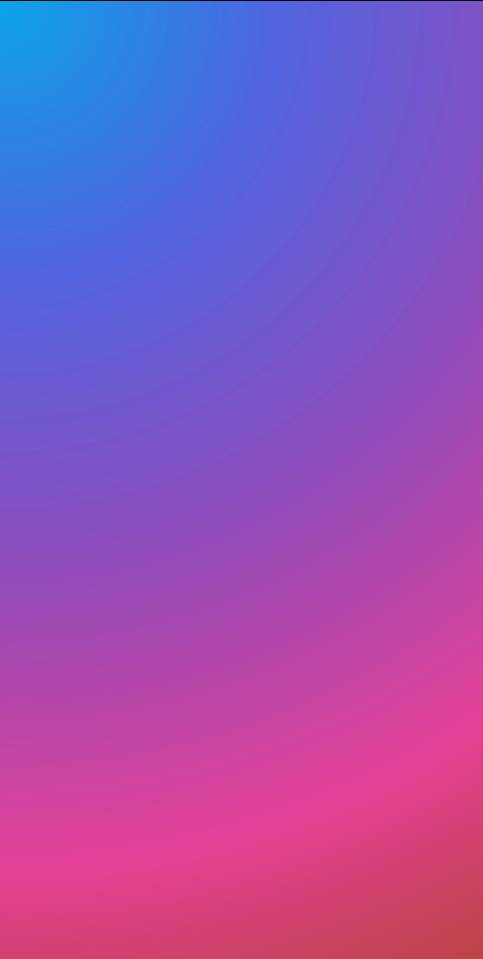 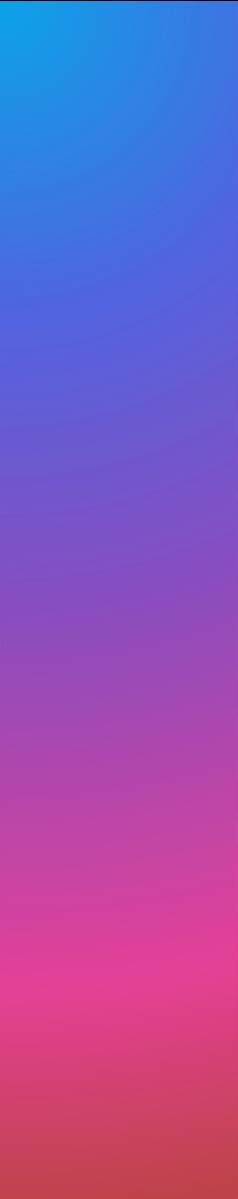 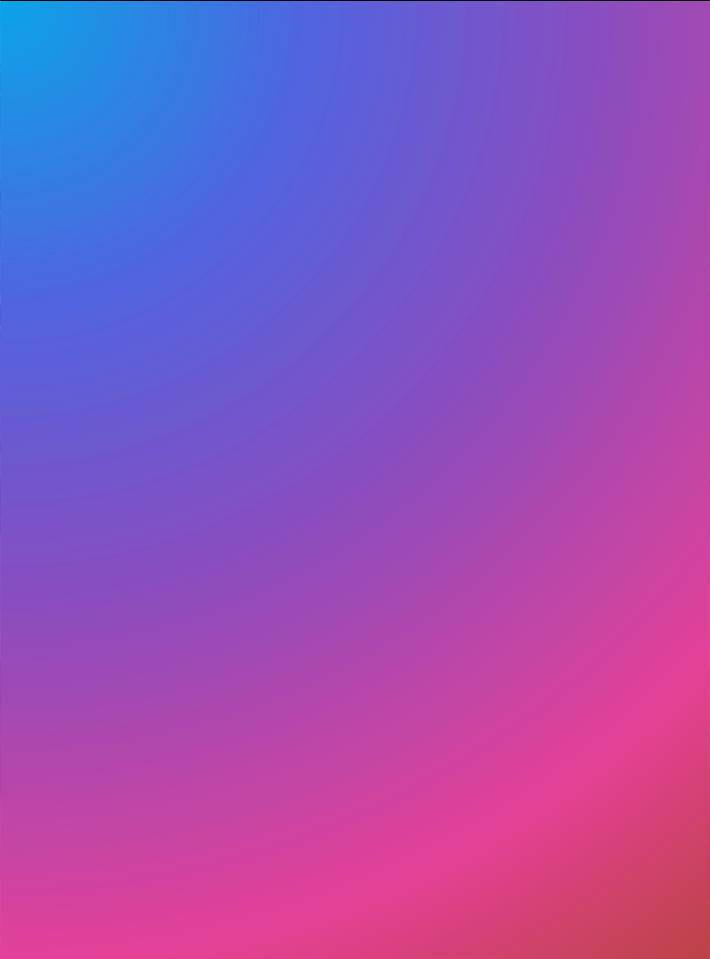 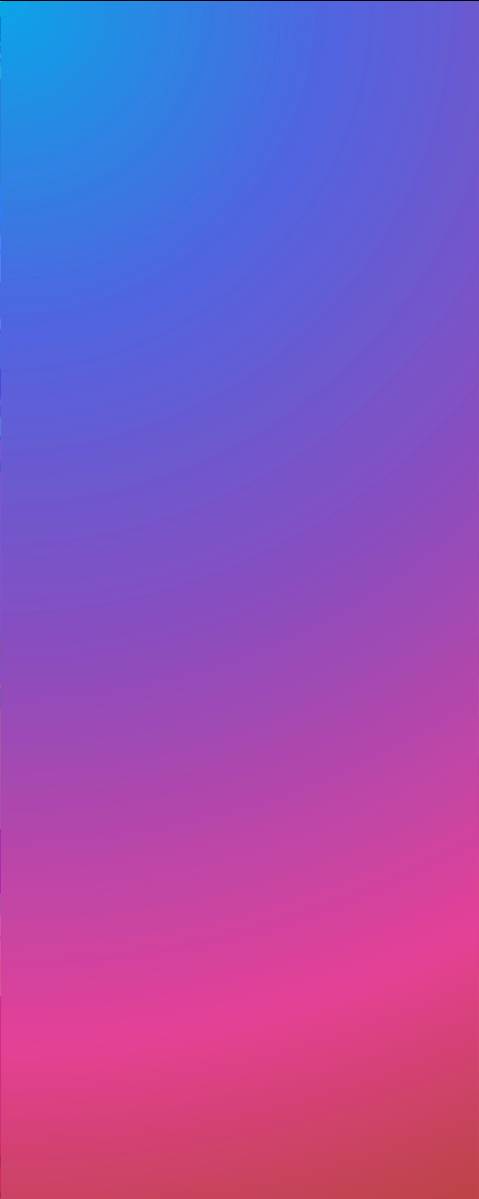 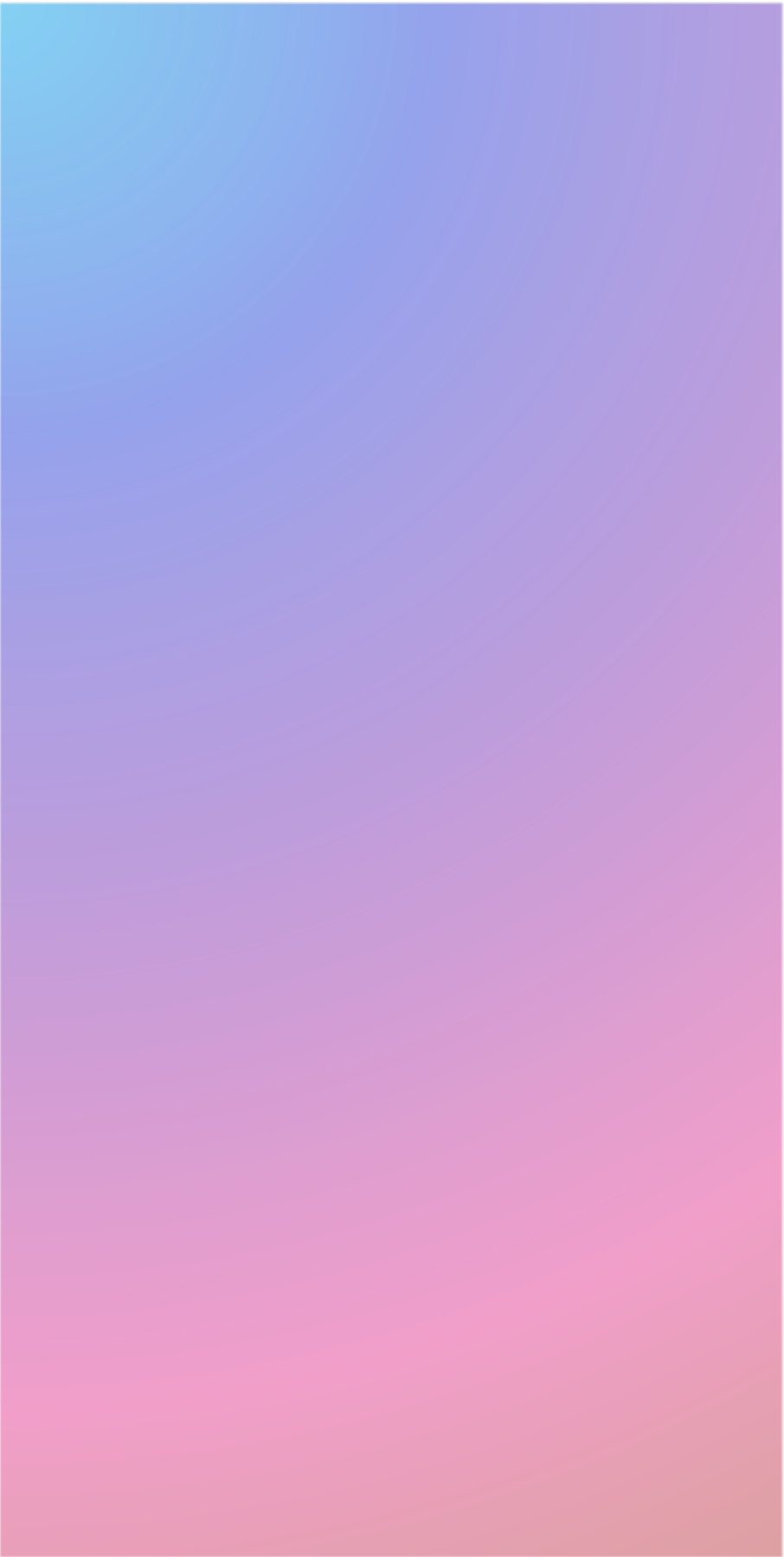 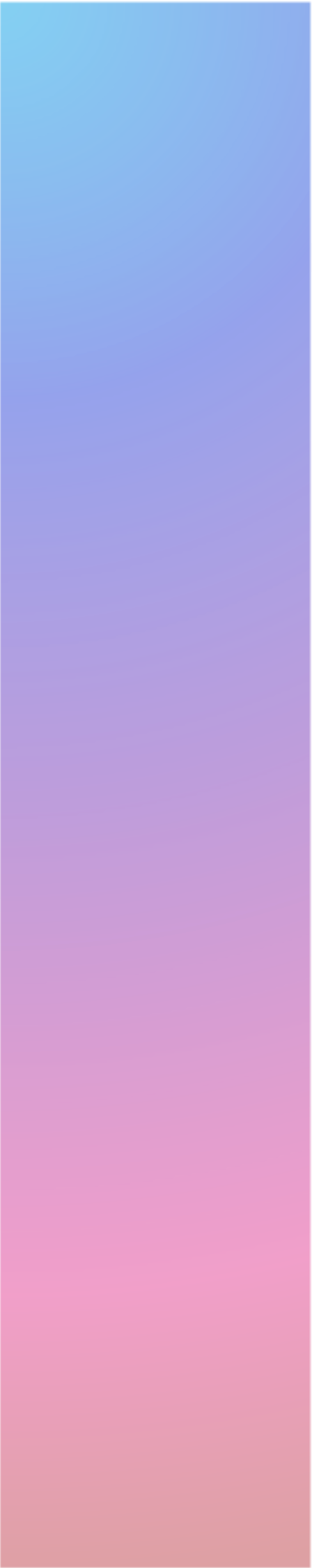 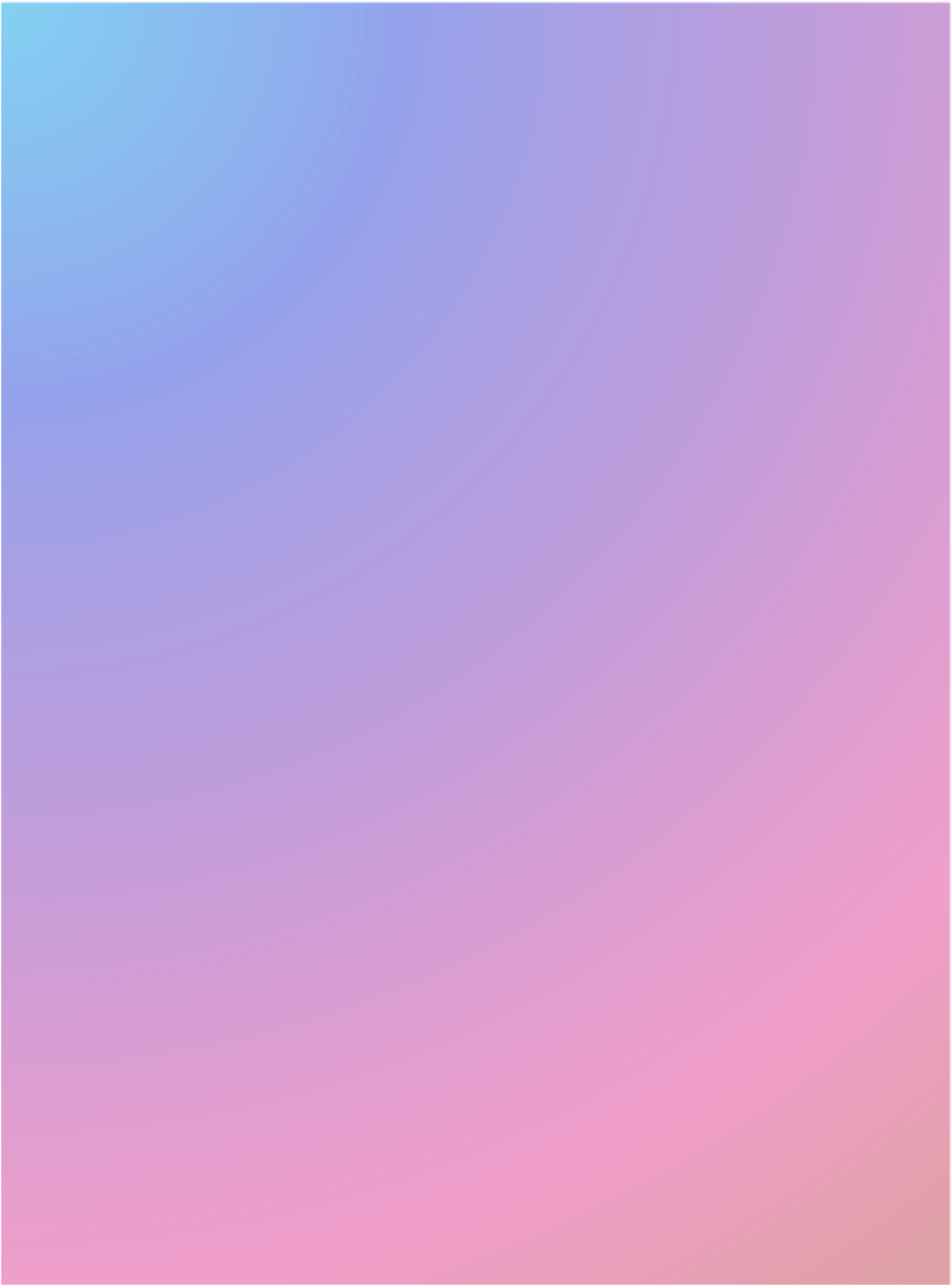 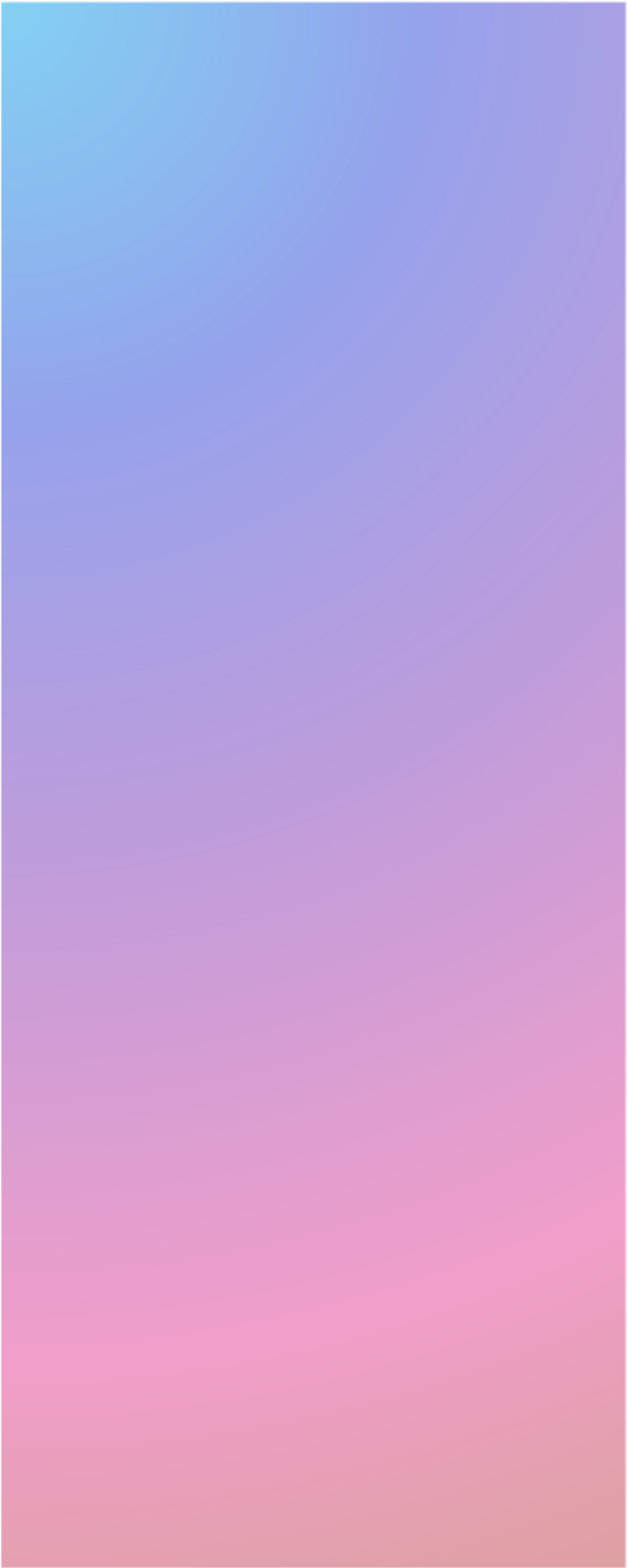 Работу выполнилаБеднова А.В.студентка 203 группыФГБОУВО «ВГАФК»ЛущикИ.В., доценткафедрыТиТФКисФГБОУВО«ВГАФК»иАбдрахмановаИ.В., доценткафедрыТиТФКис ФГБОУВО«ВГАФК»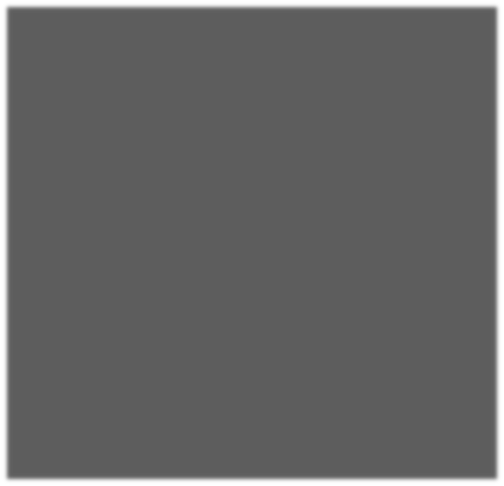 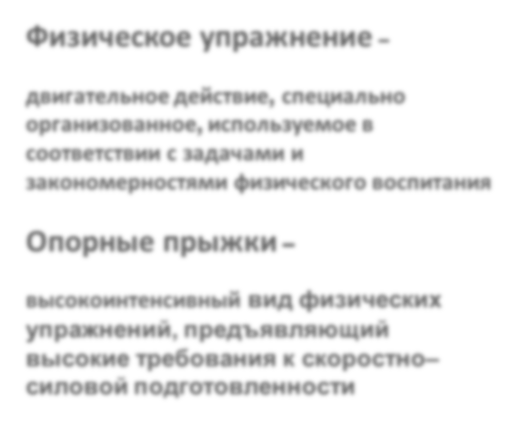 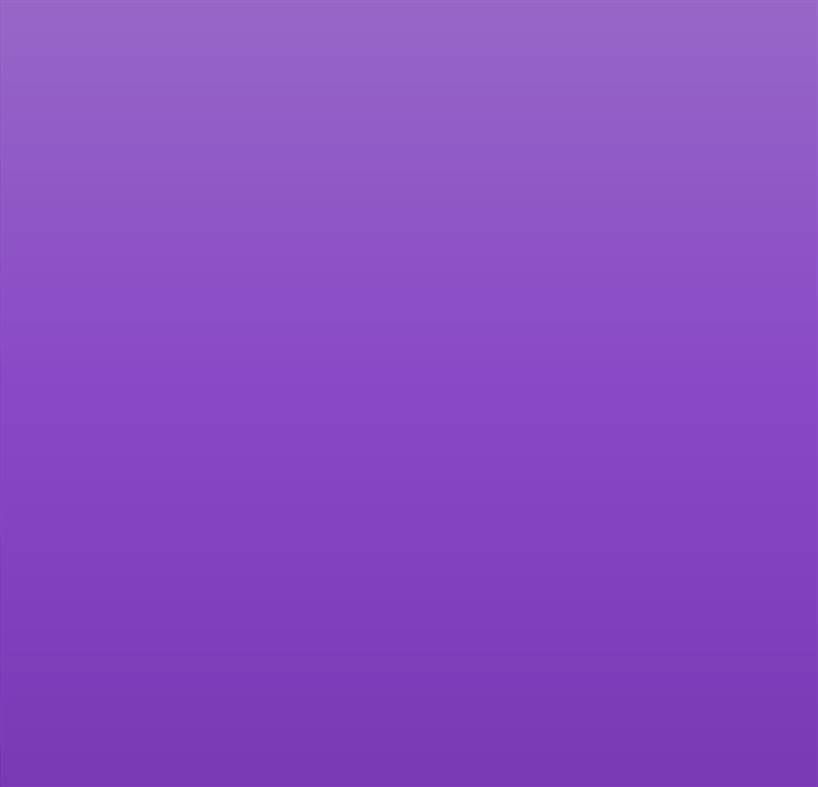 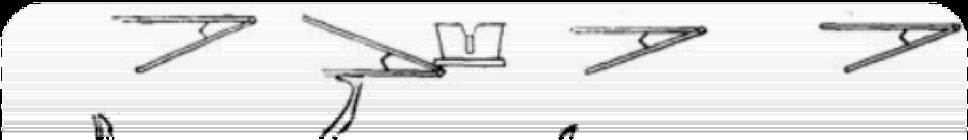 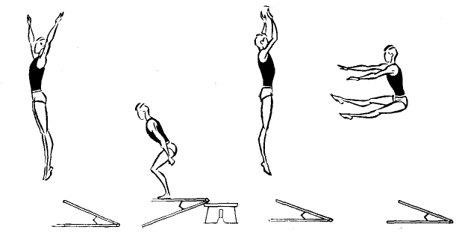 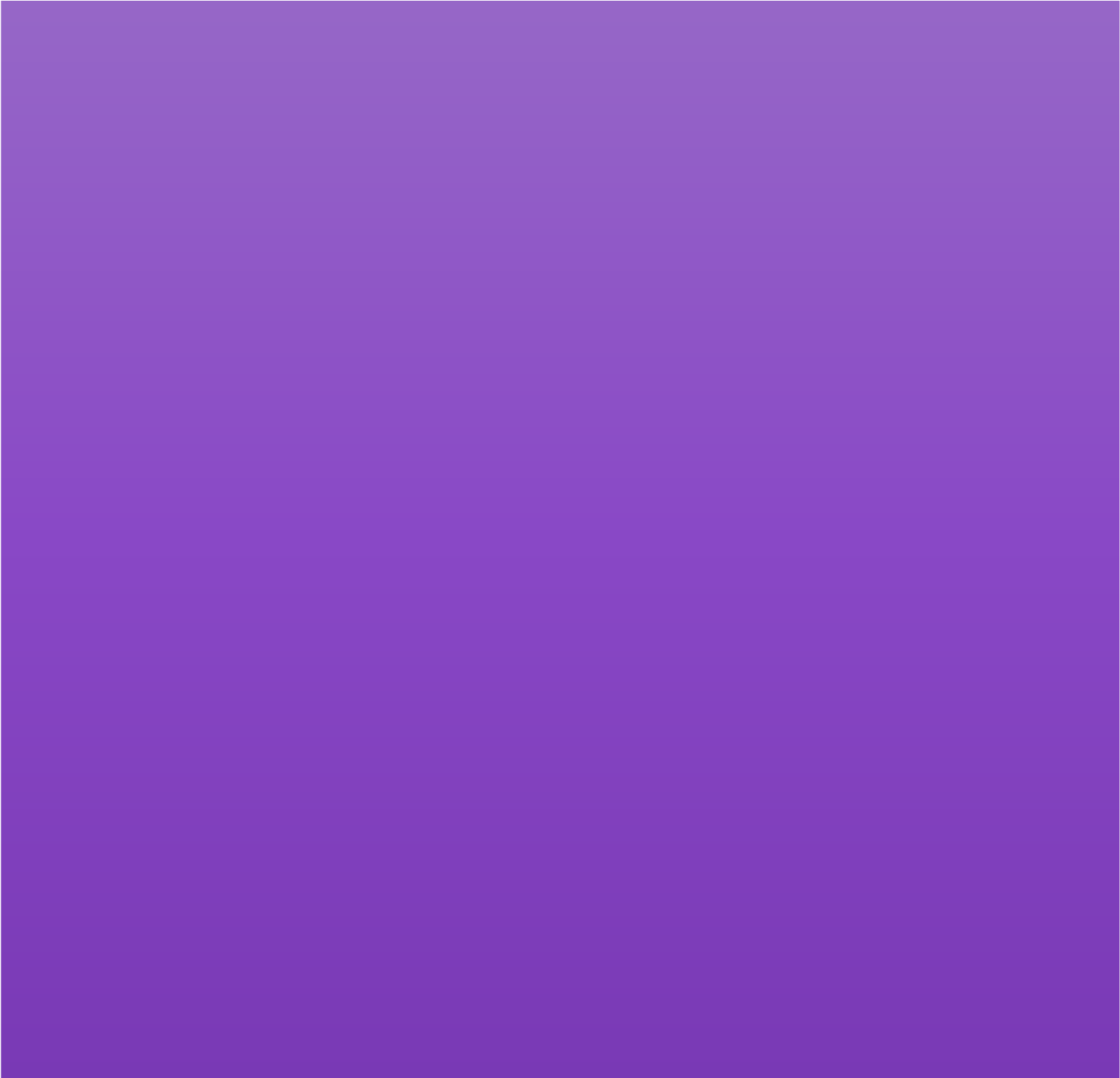 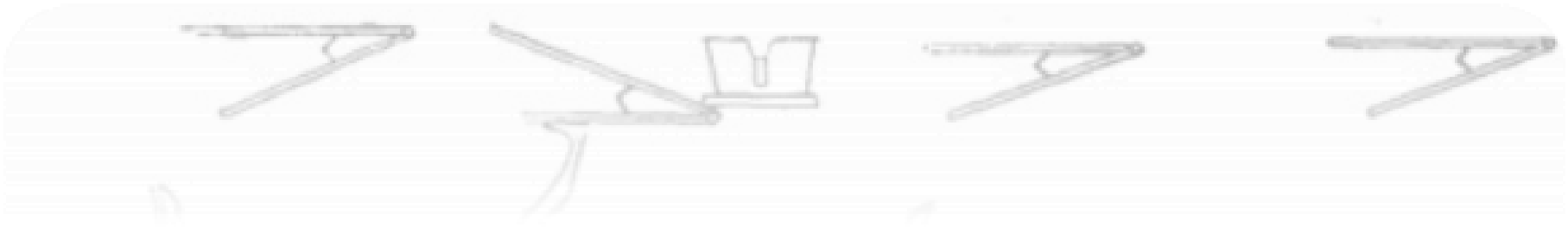 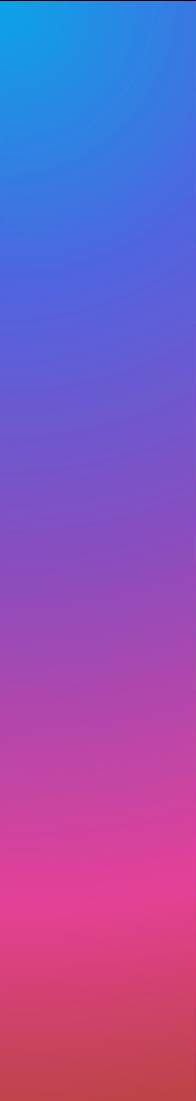 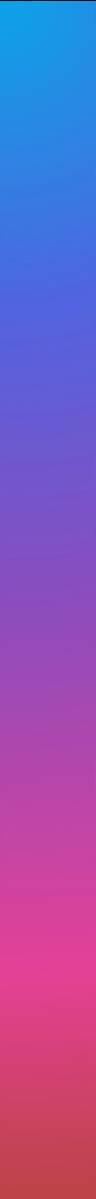 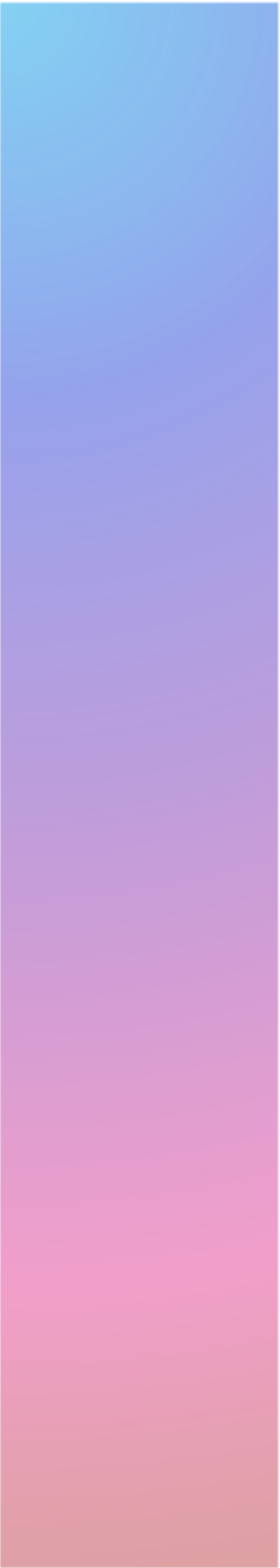 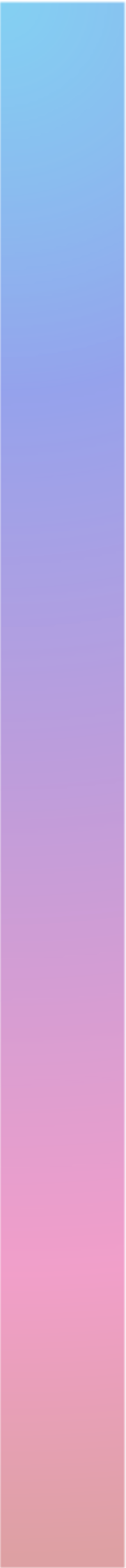 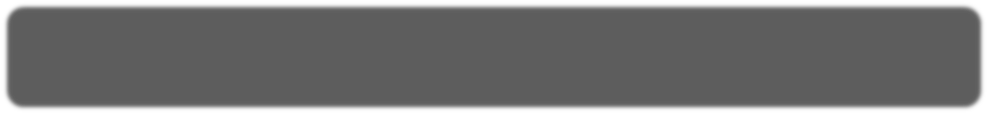 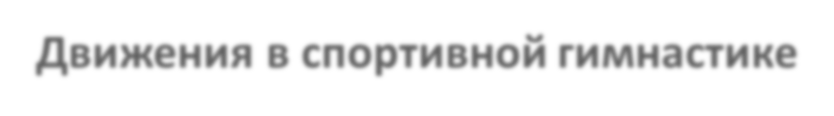 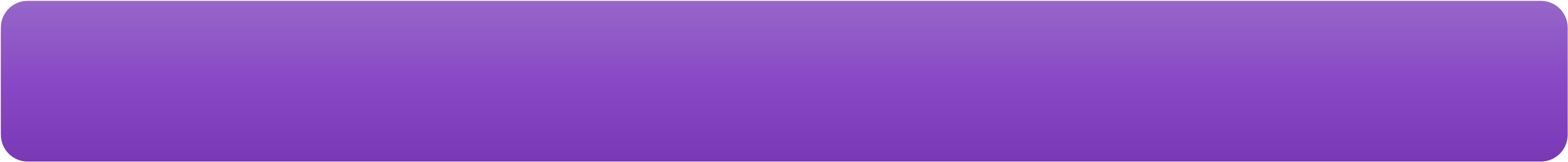 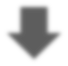 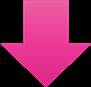 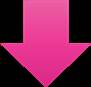 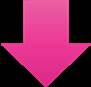 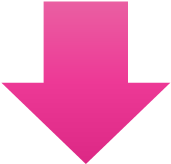 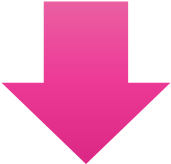 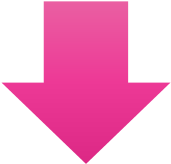 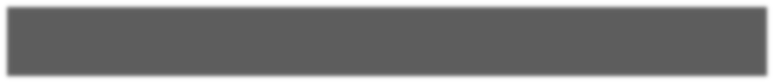 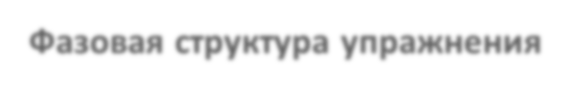 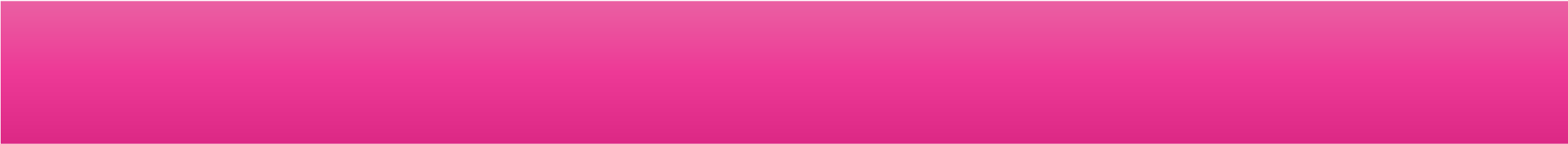 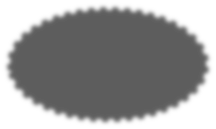 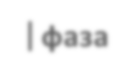 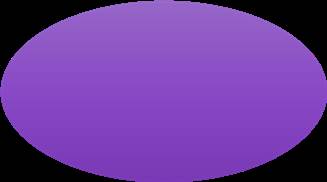 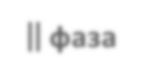 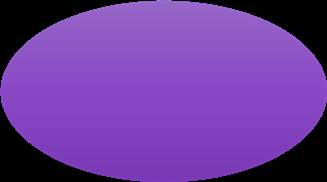 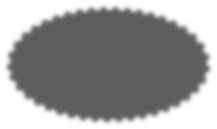 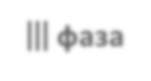 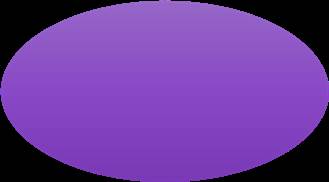 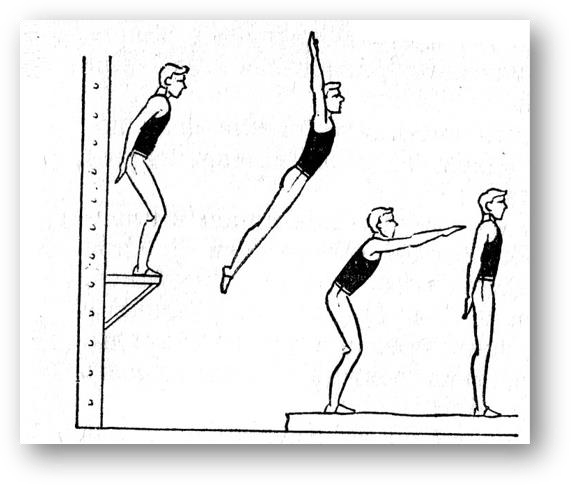 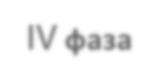 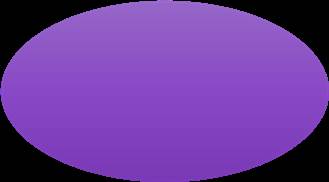 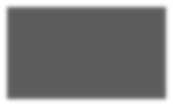 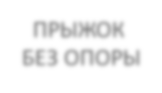 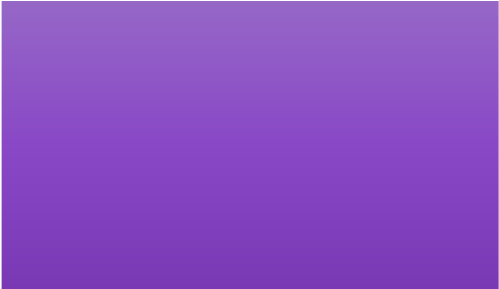 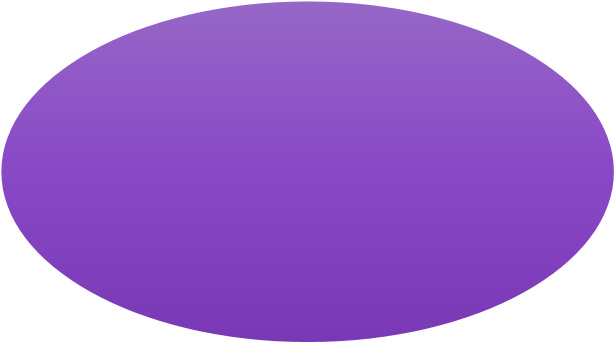 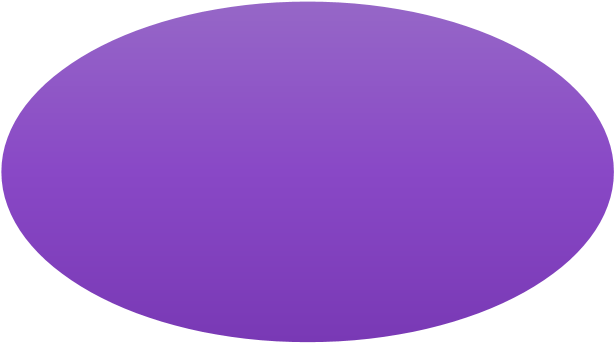 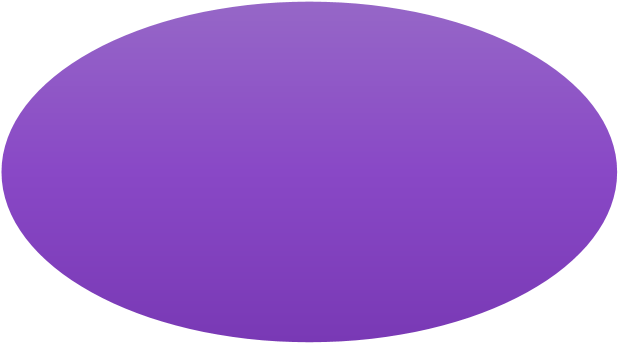 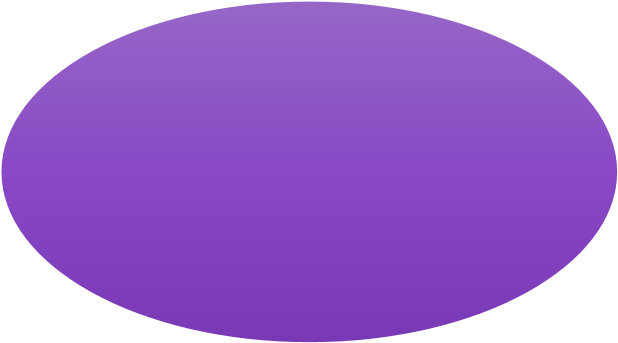 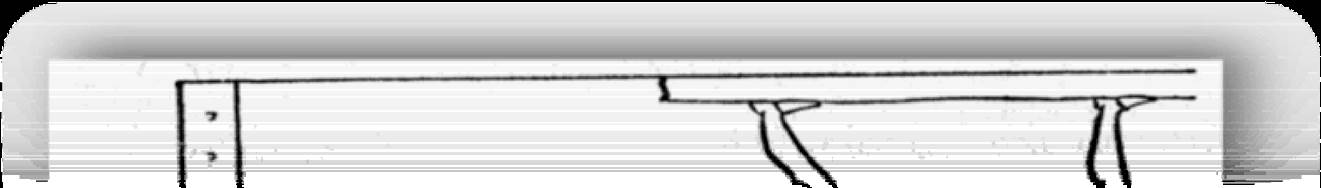 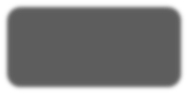 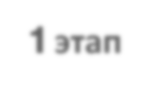 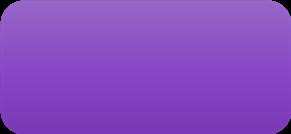 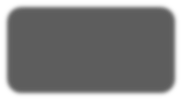 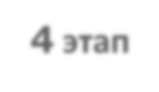 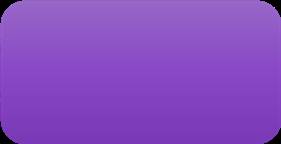 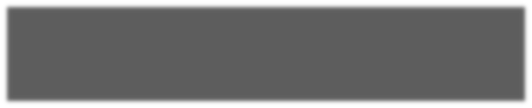 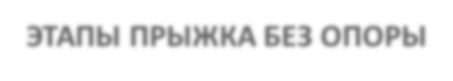 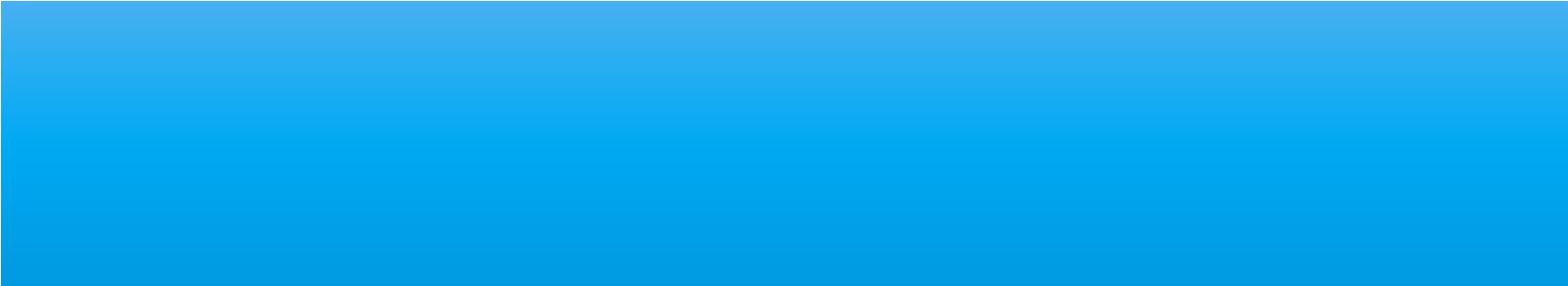 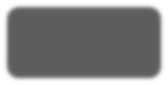 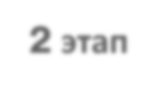 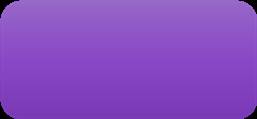 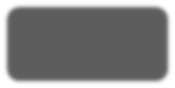 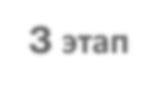 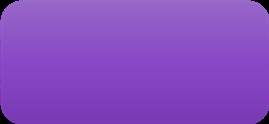 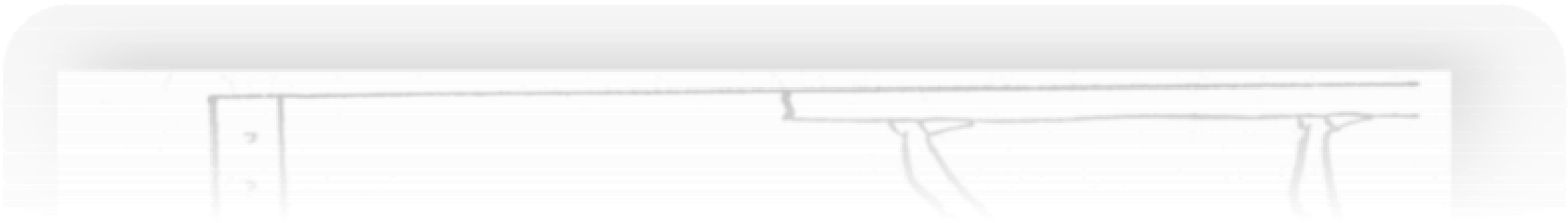 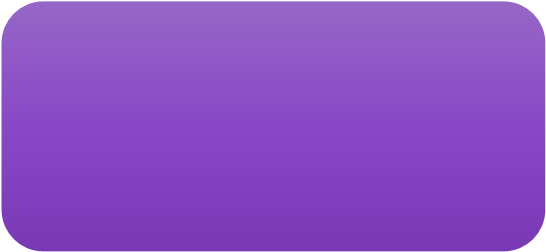 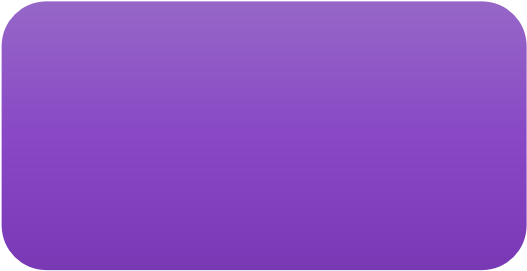 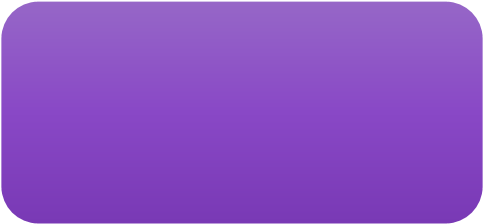 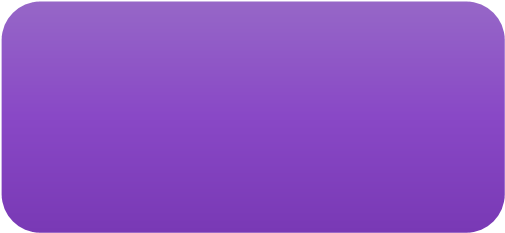 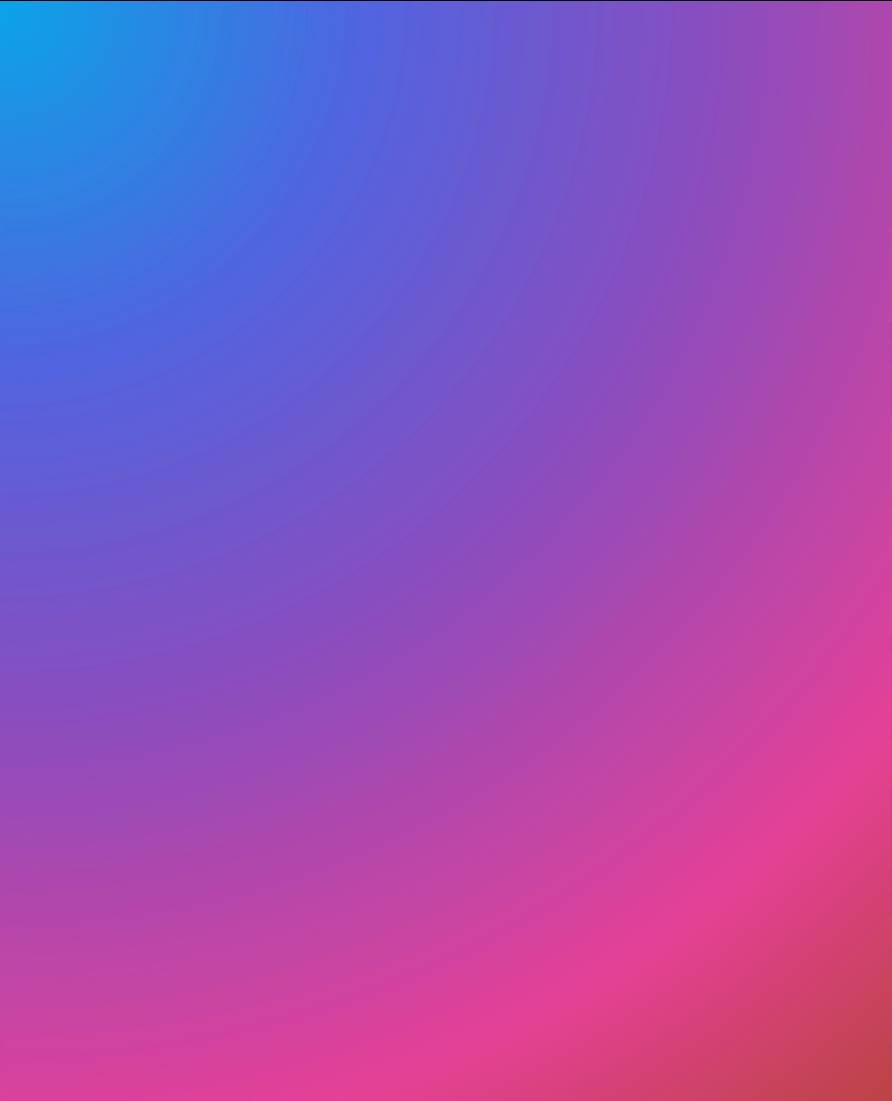 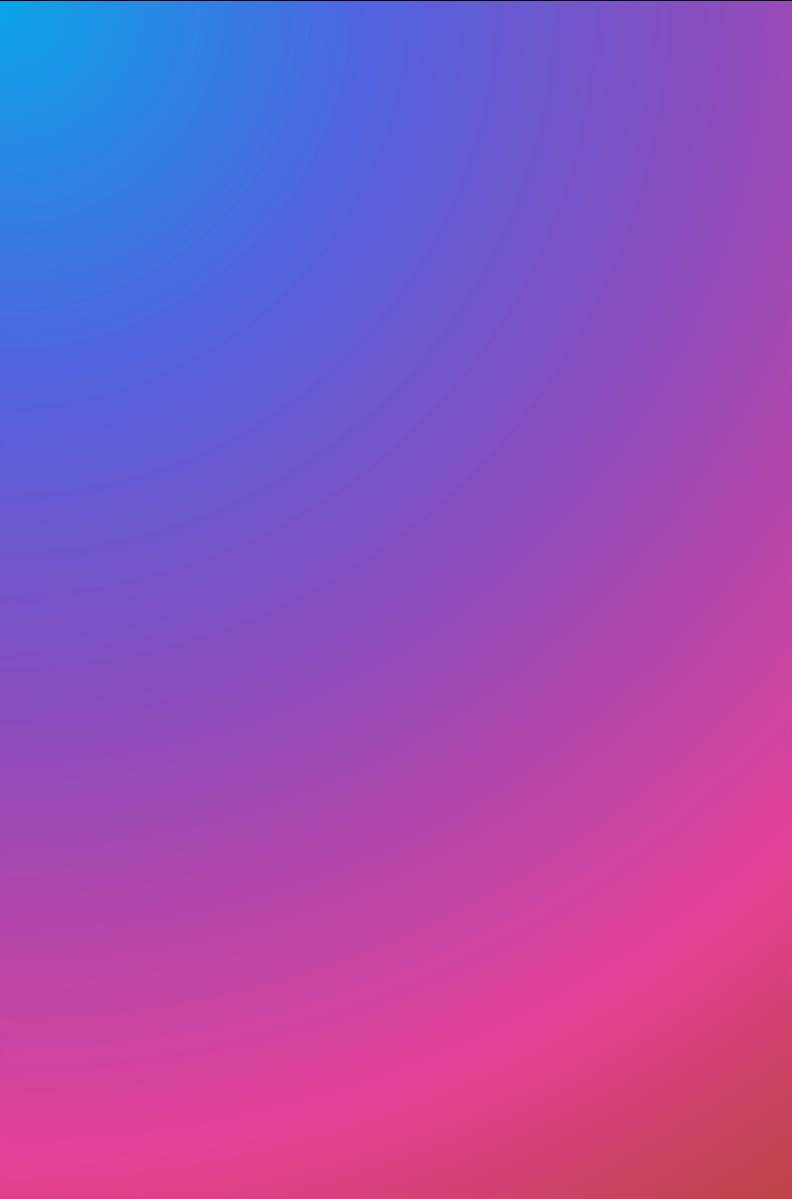 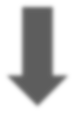 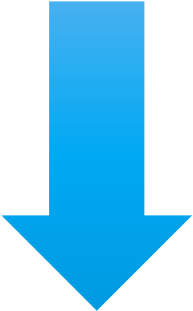 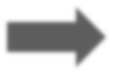 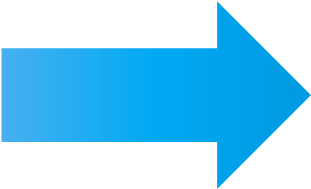 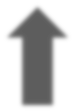 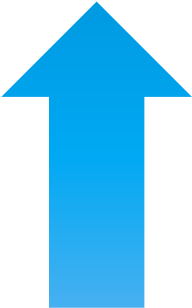 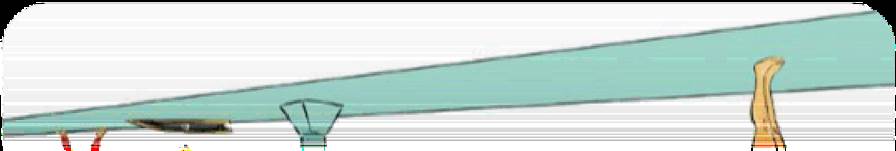 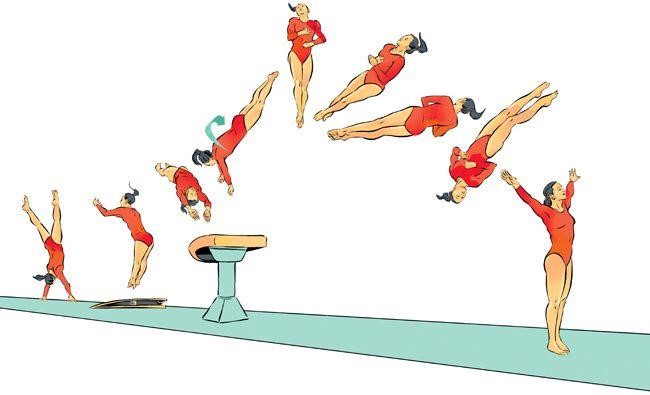 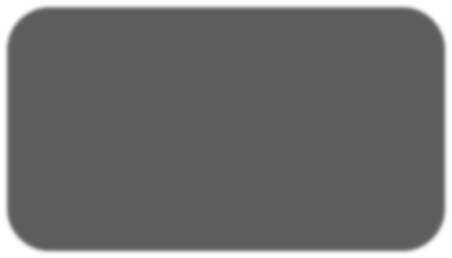 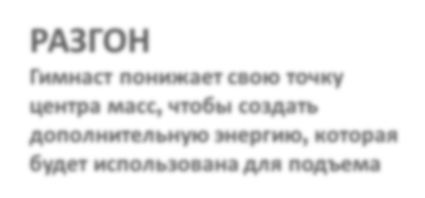 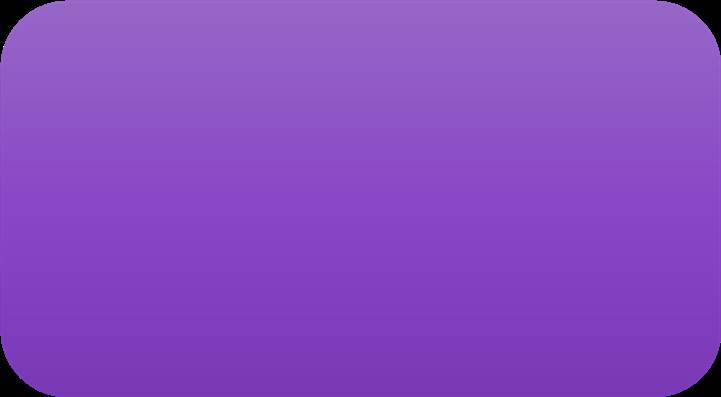 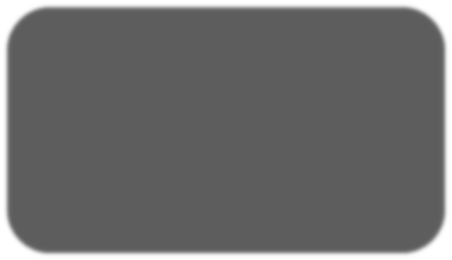 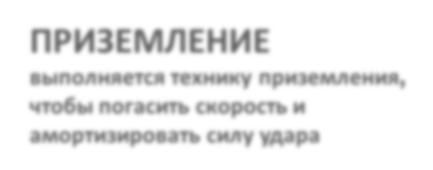 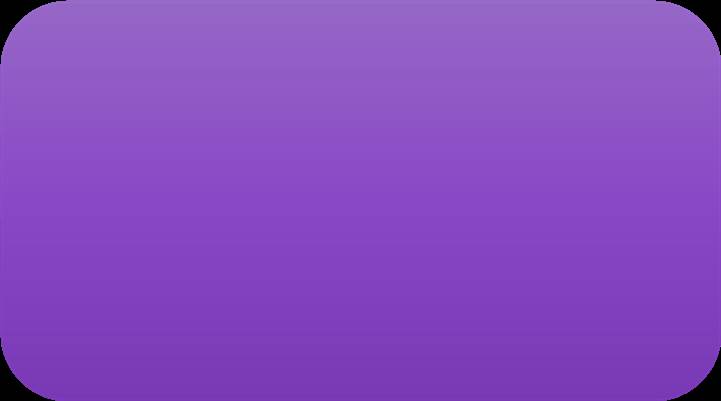 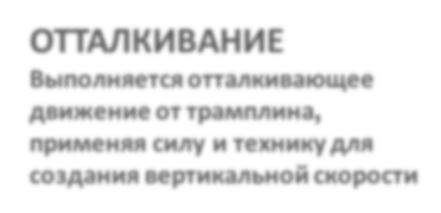 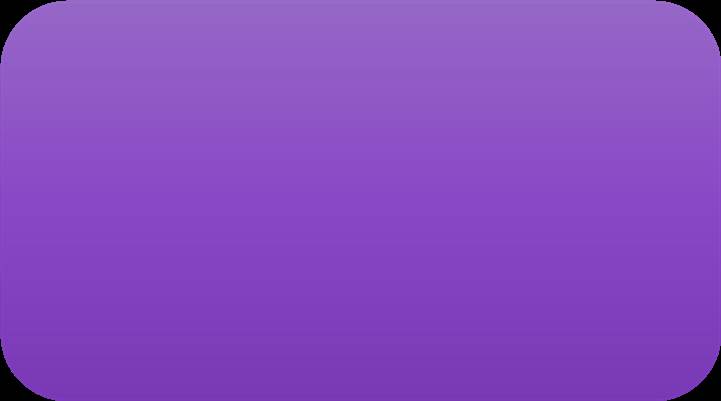 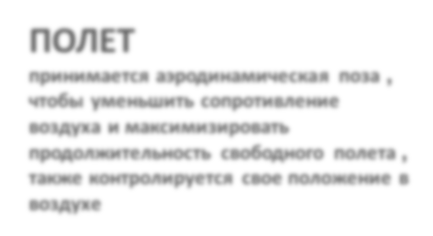 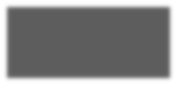 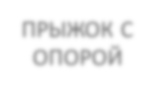 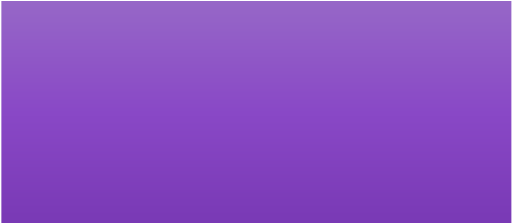 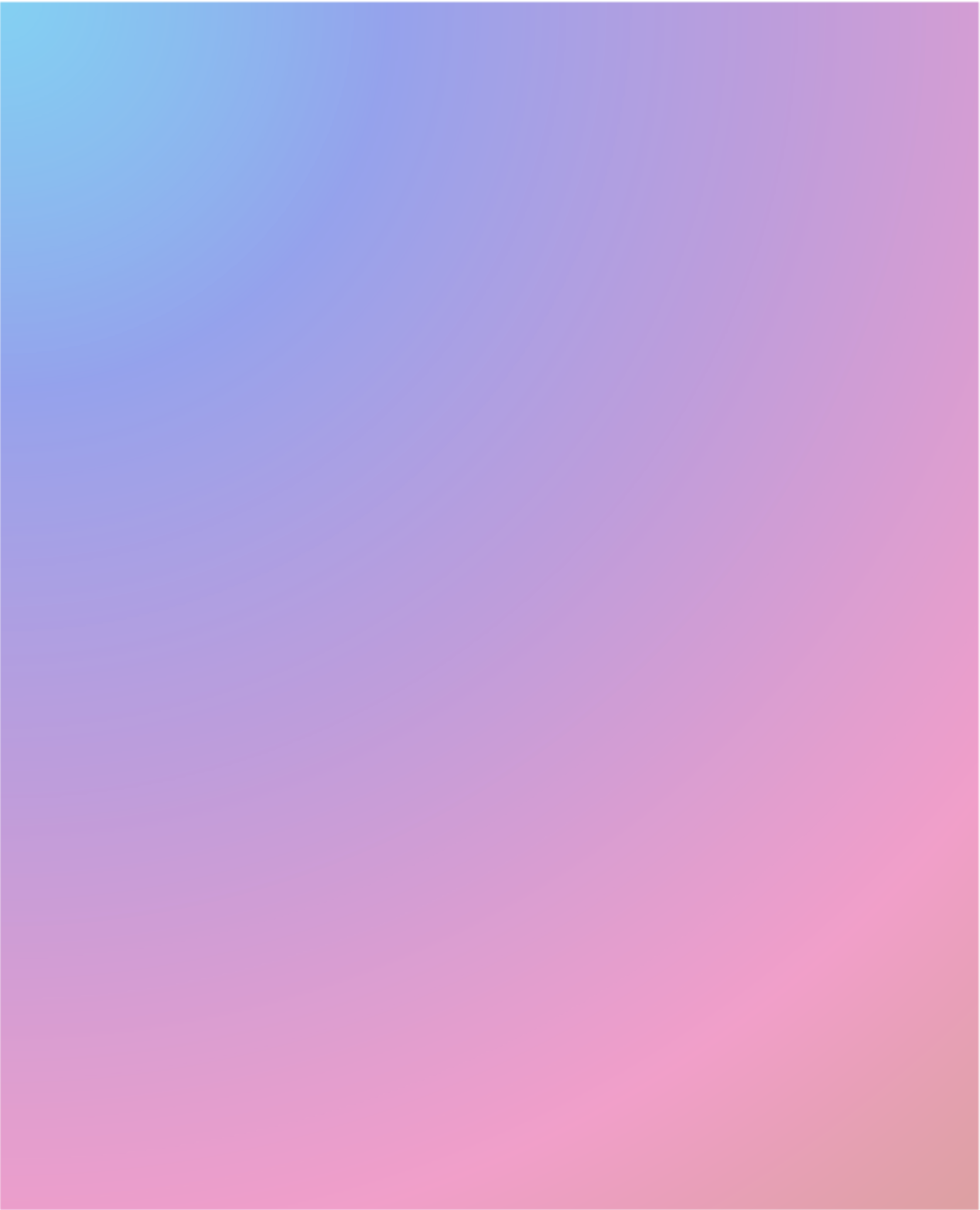 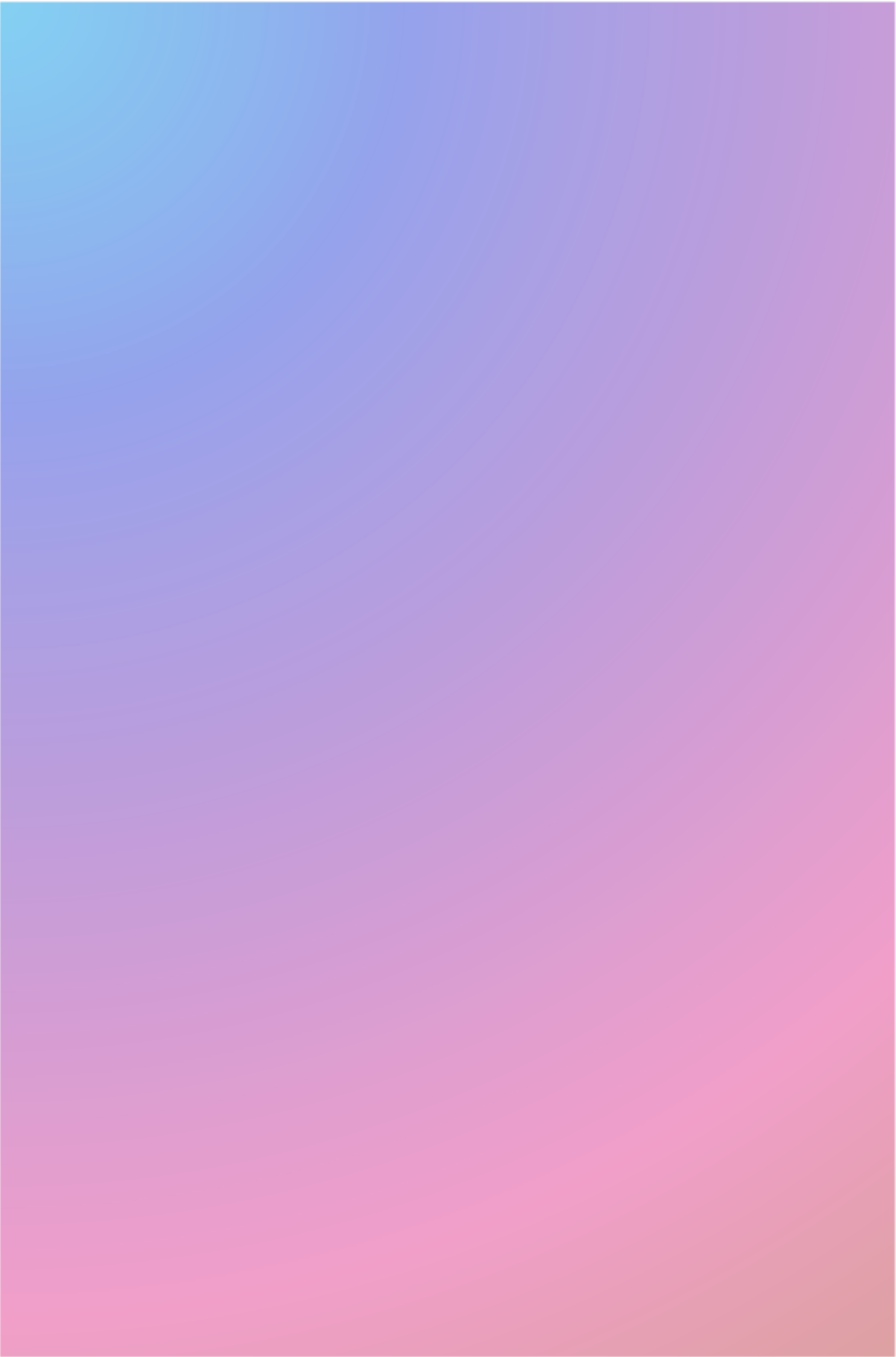 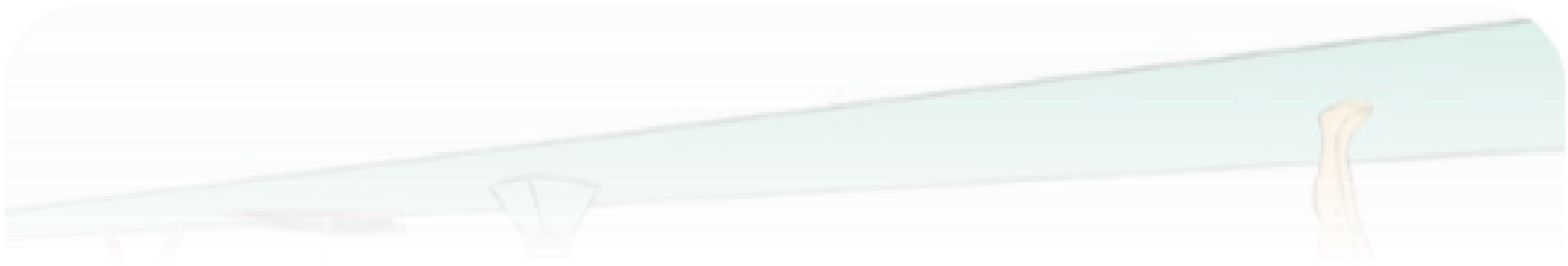 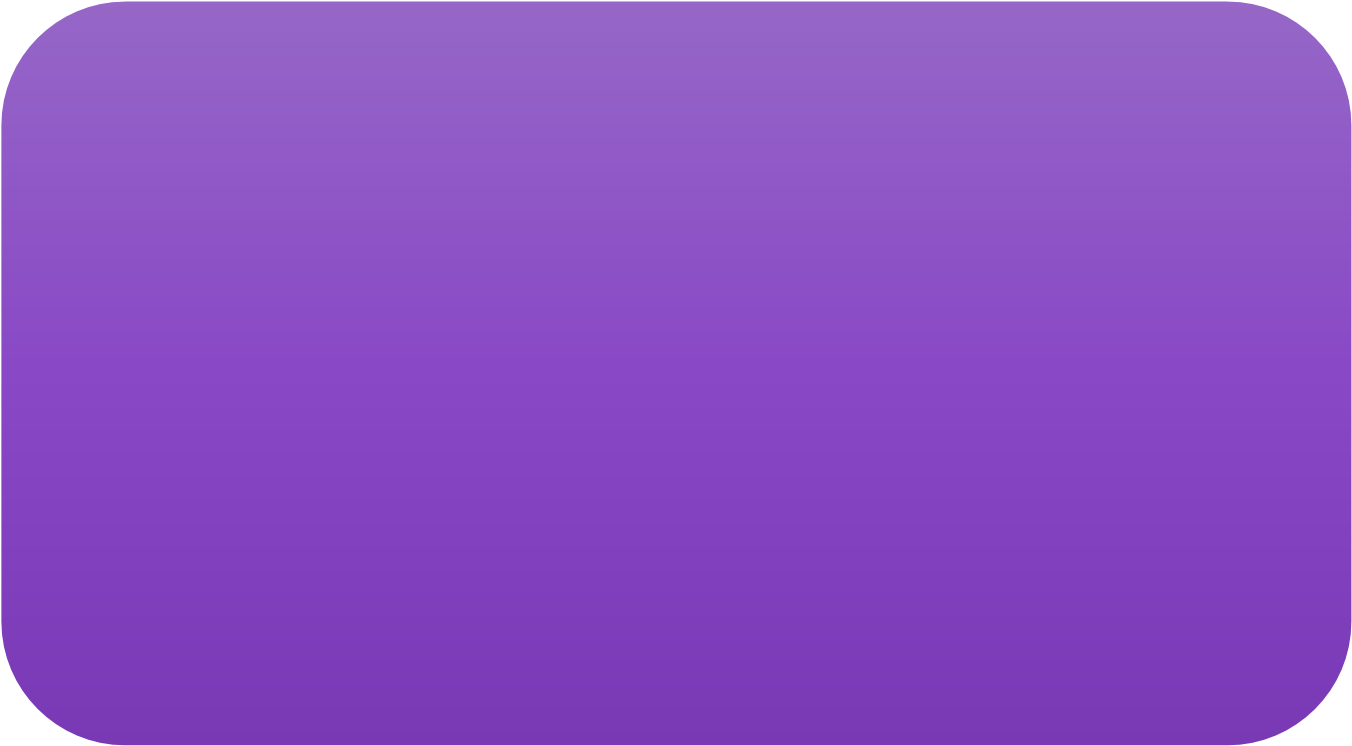 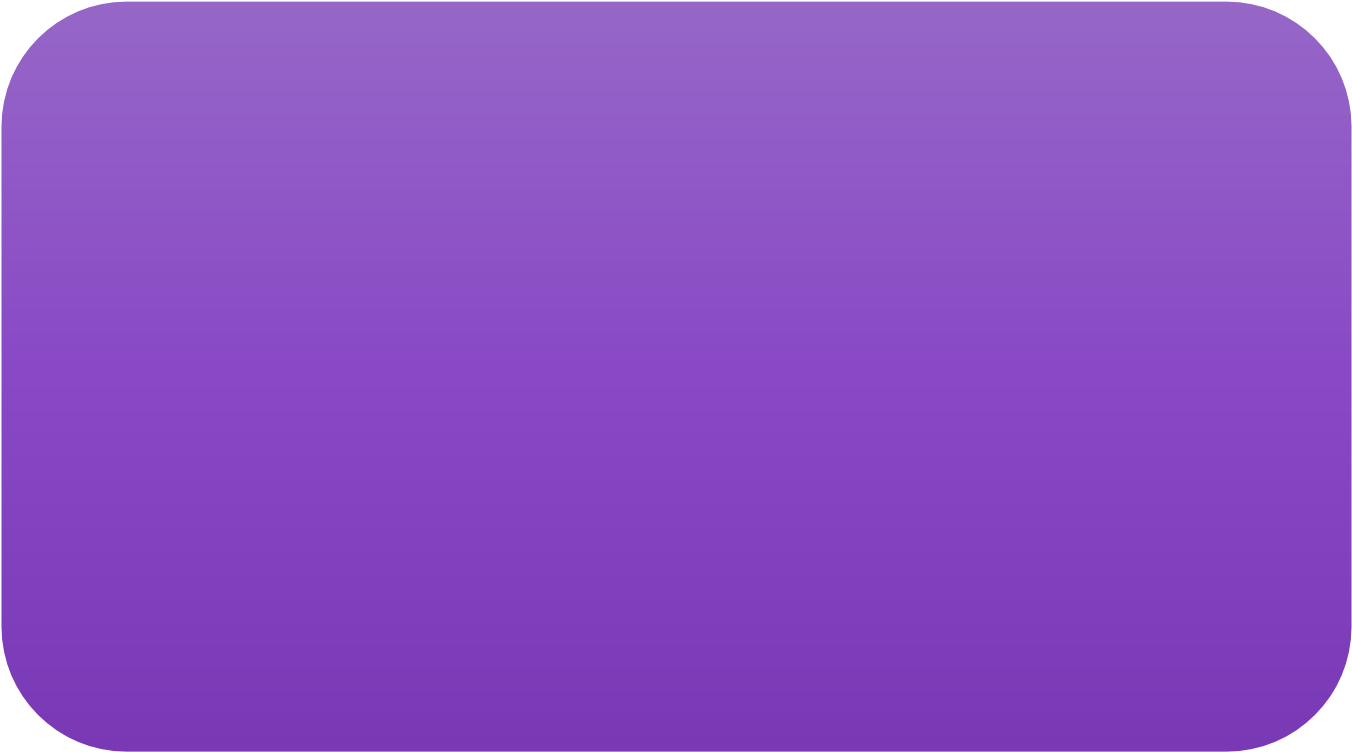 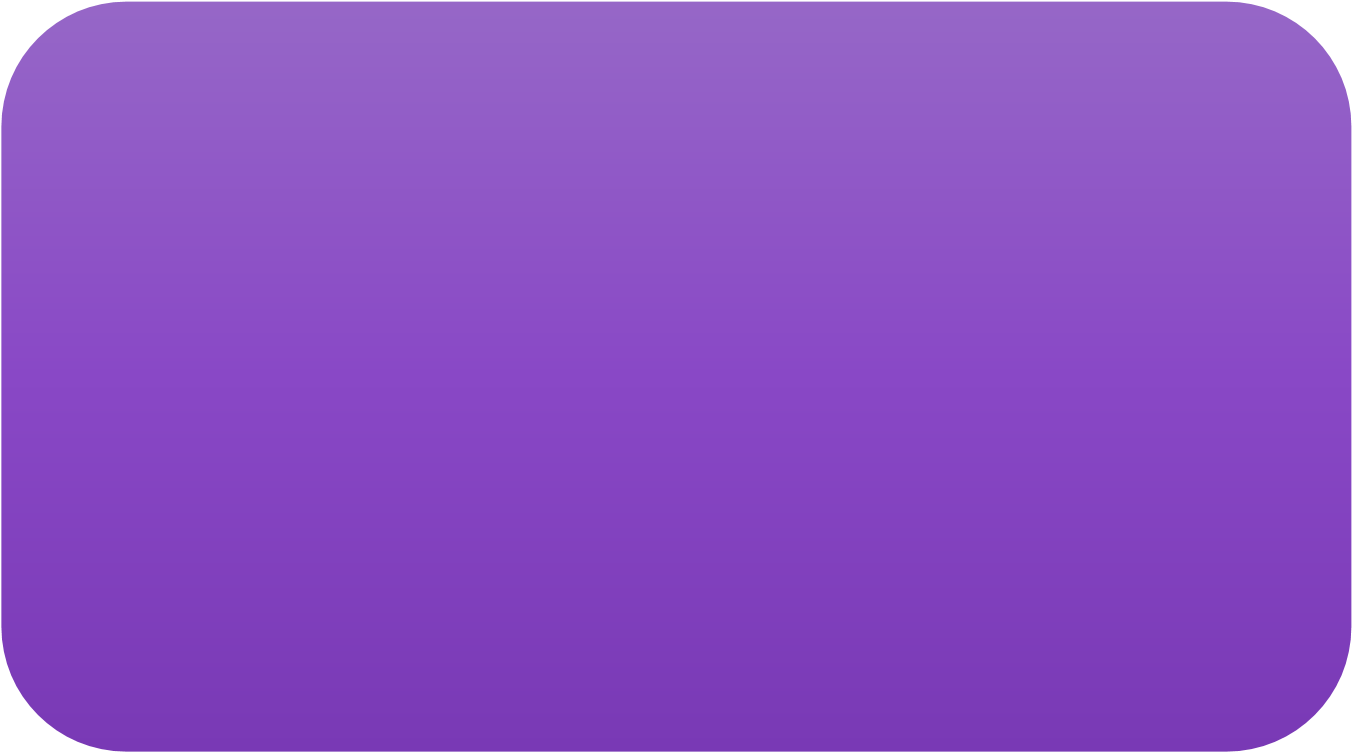 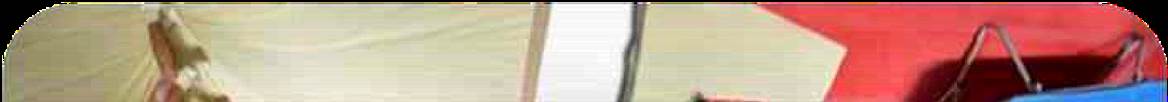 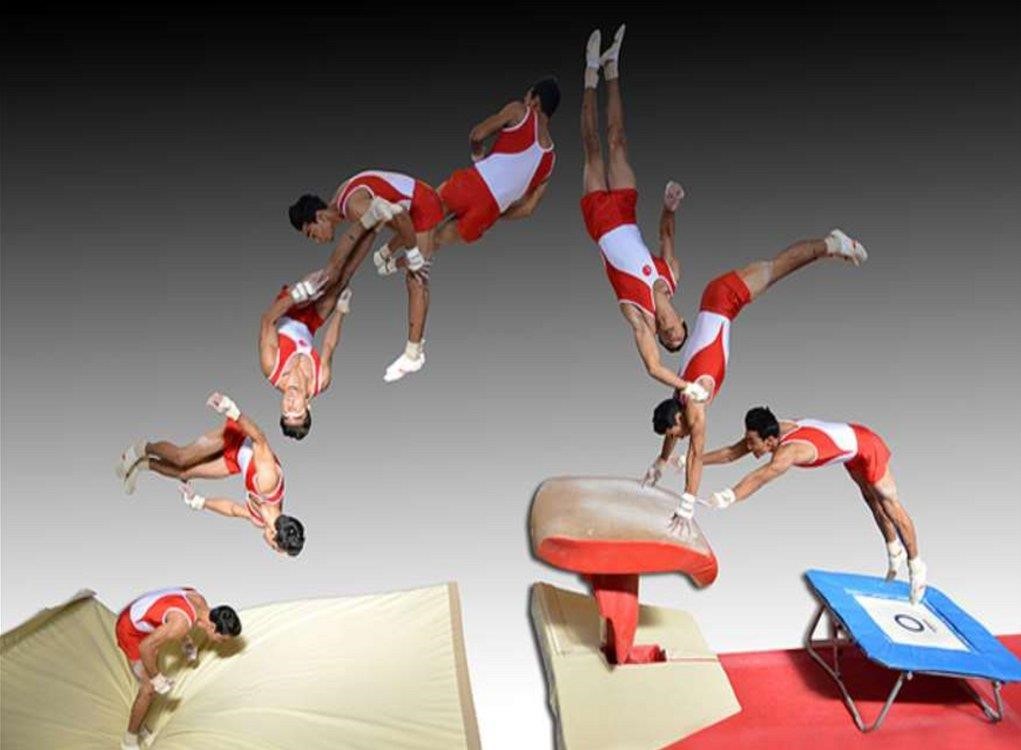 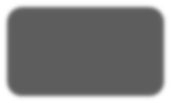 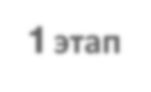 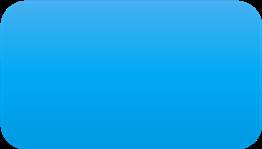 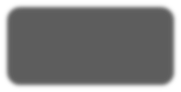 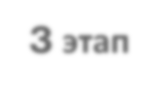 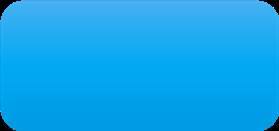 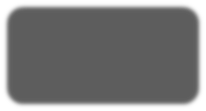 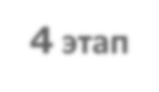 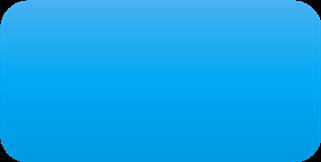 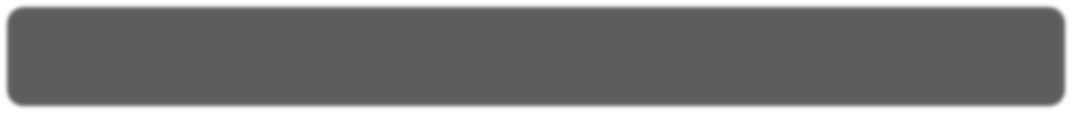 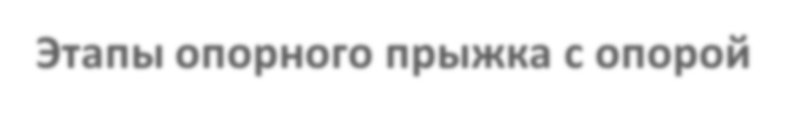 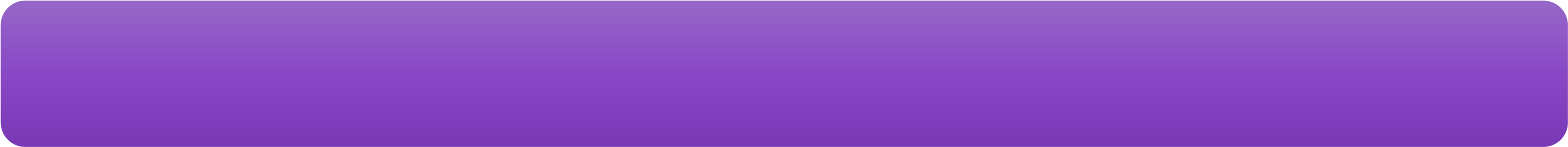 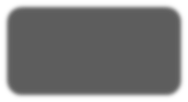 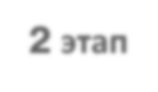 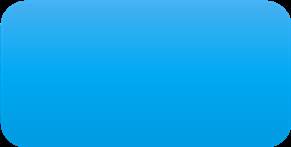 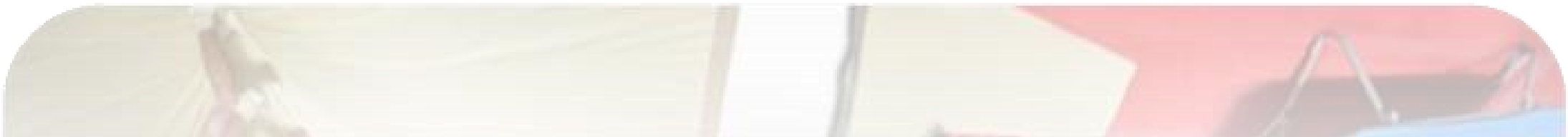 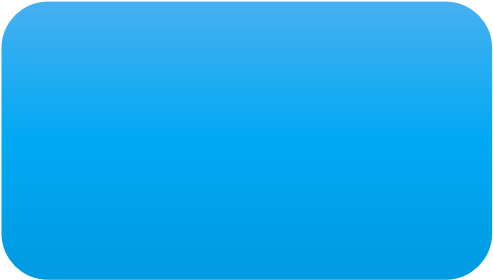 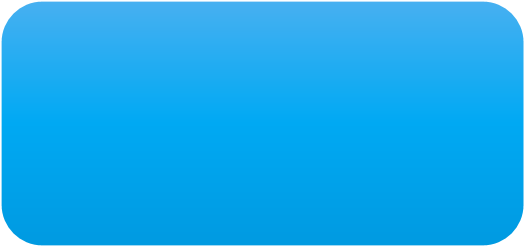 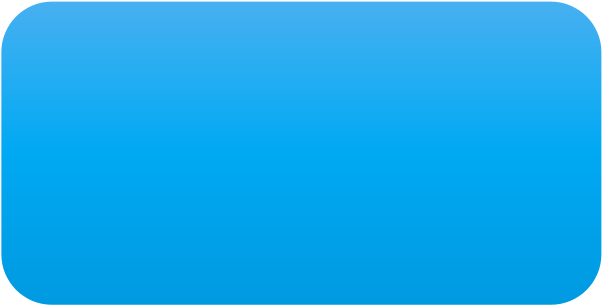 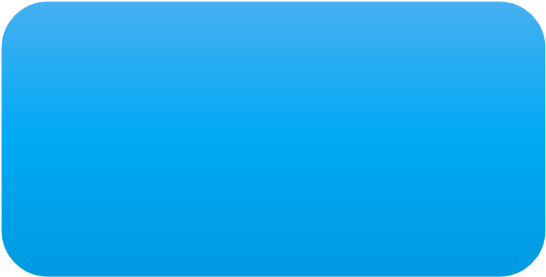 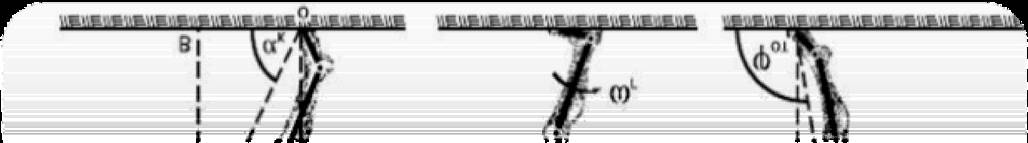 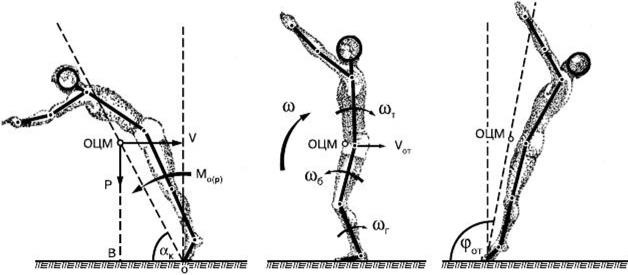 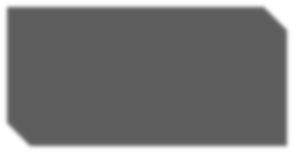 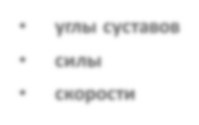 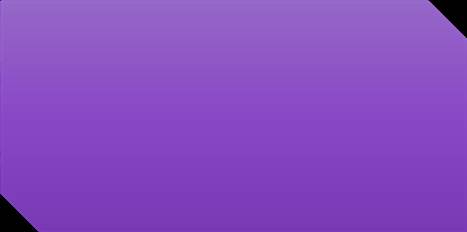 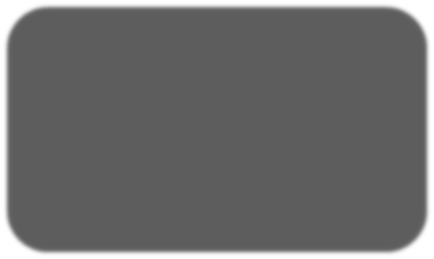 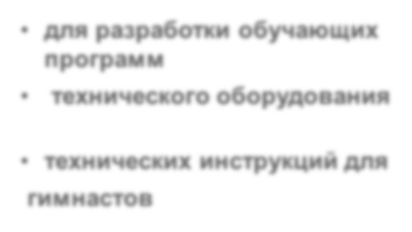 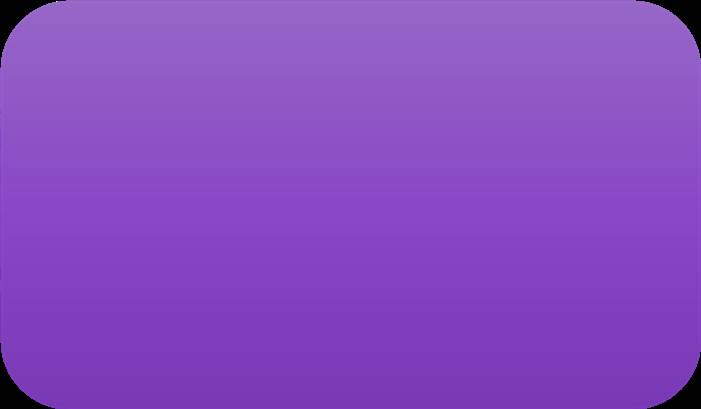 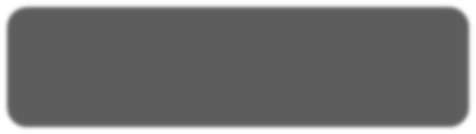 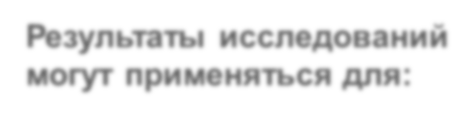 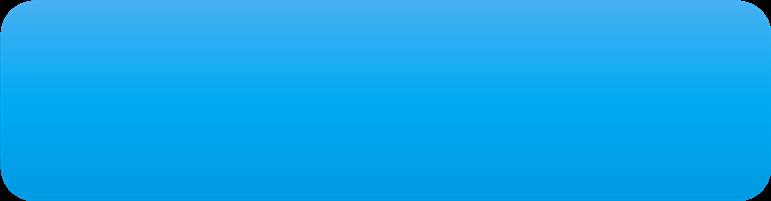 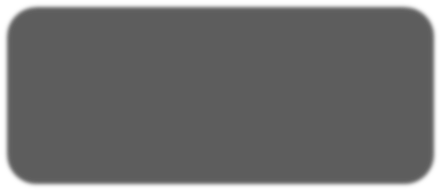 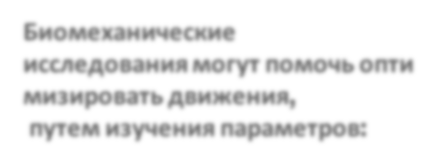 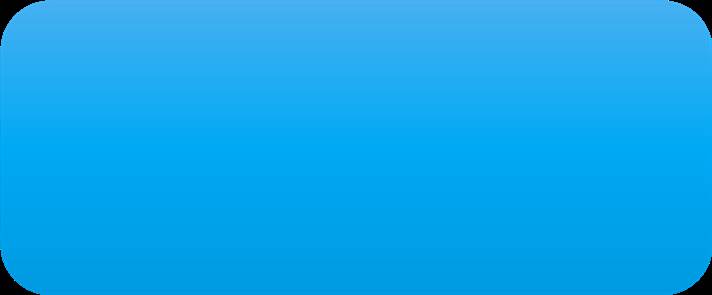 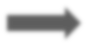 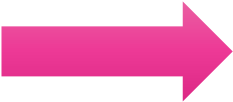 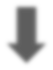 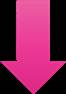 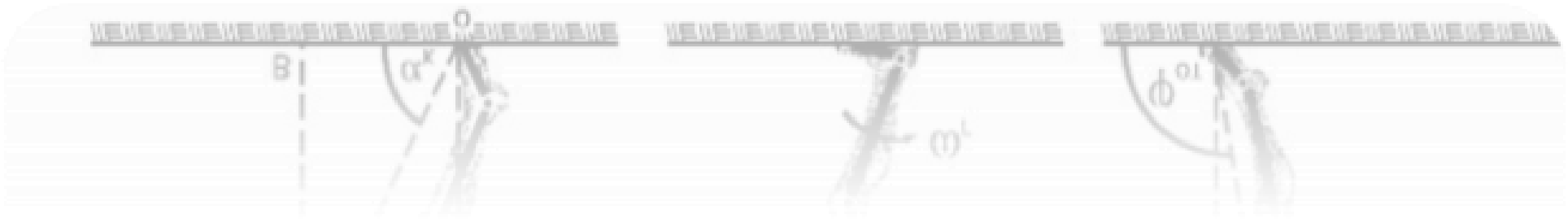 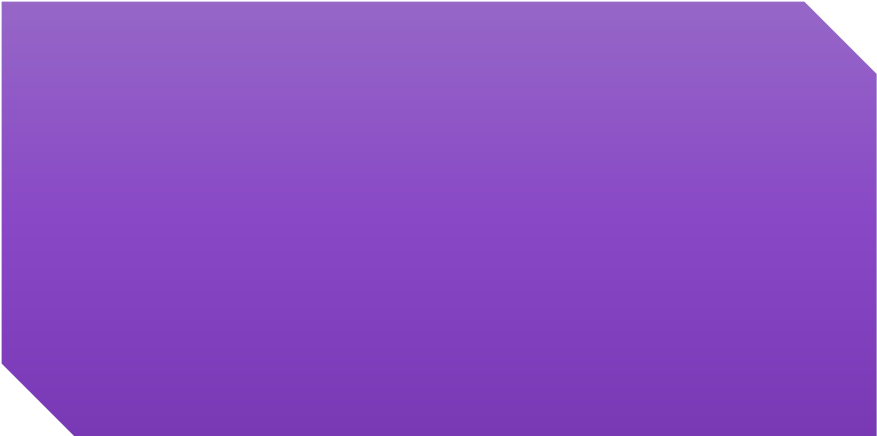 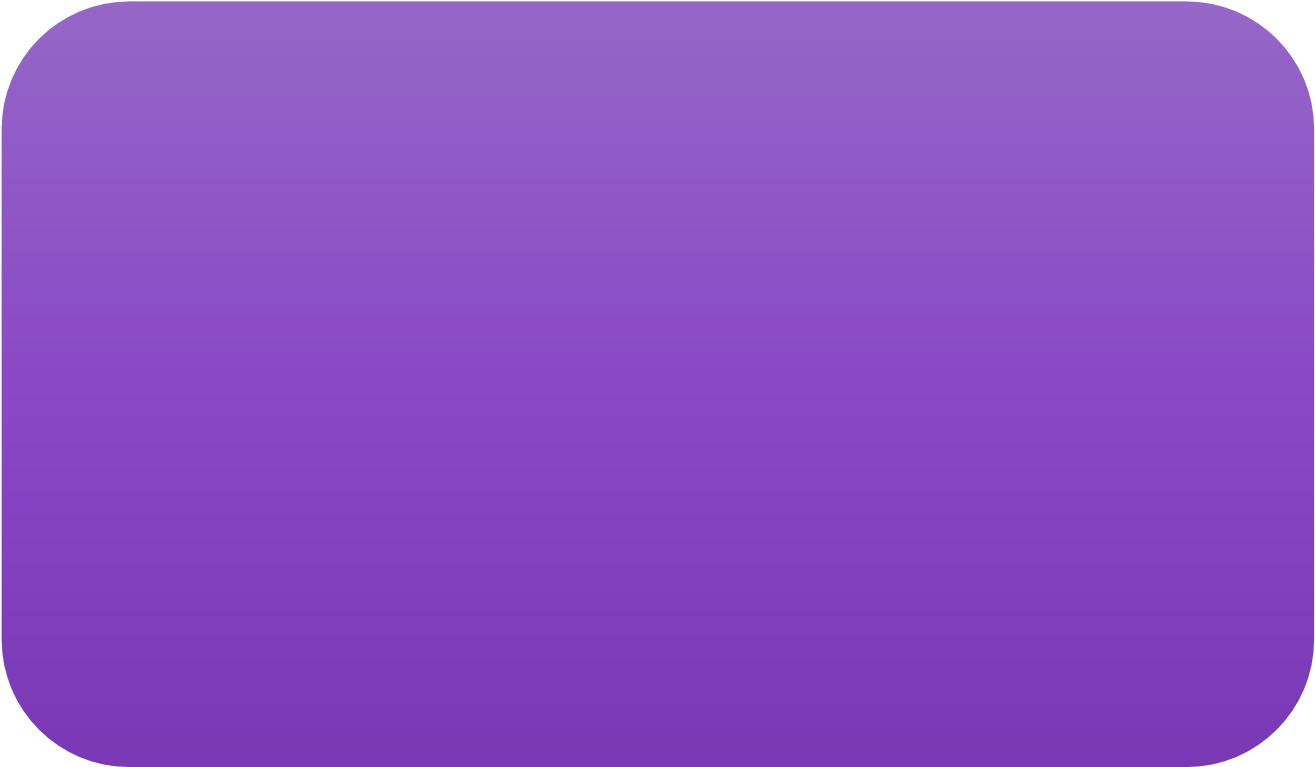 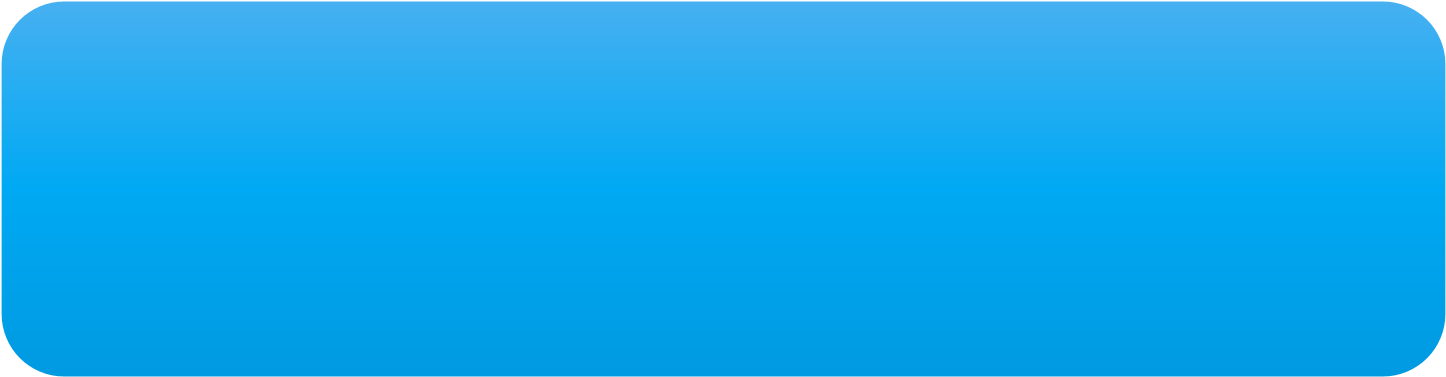 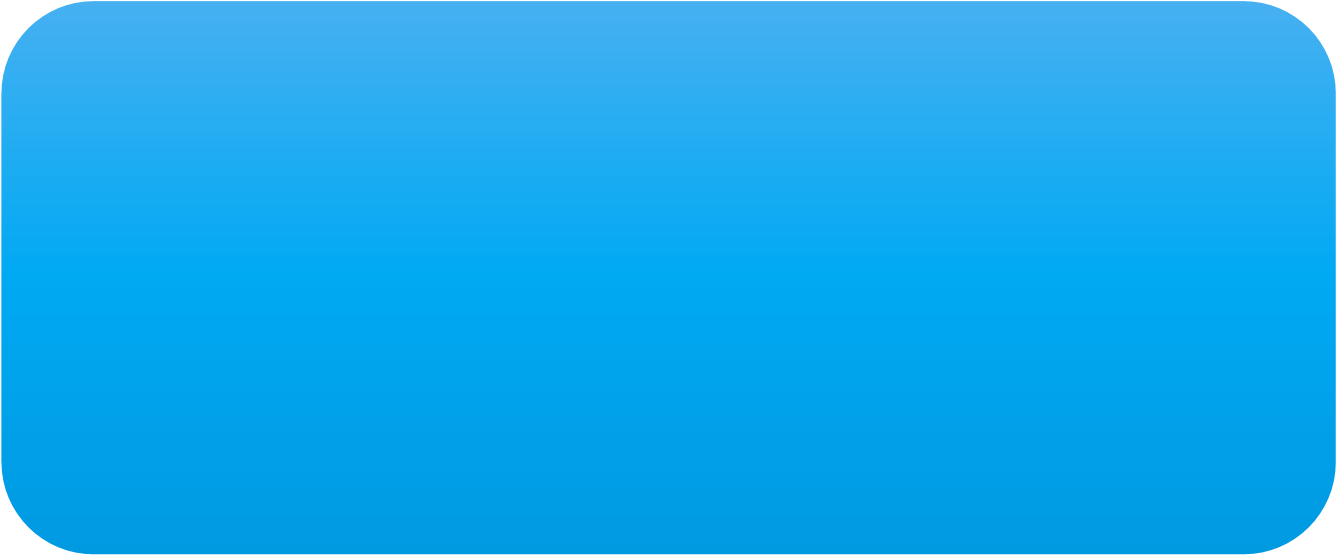 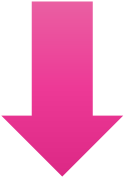 Биомеханикапрыжкастрамплина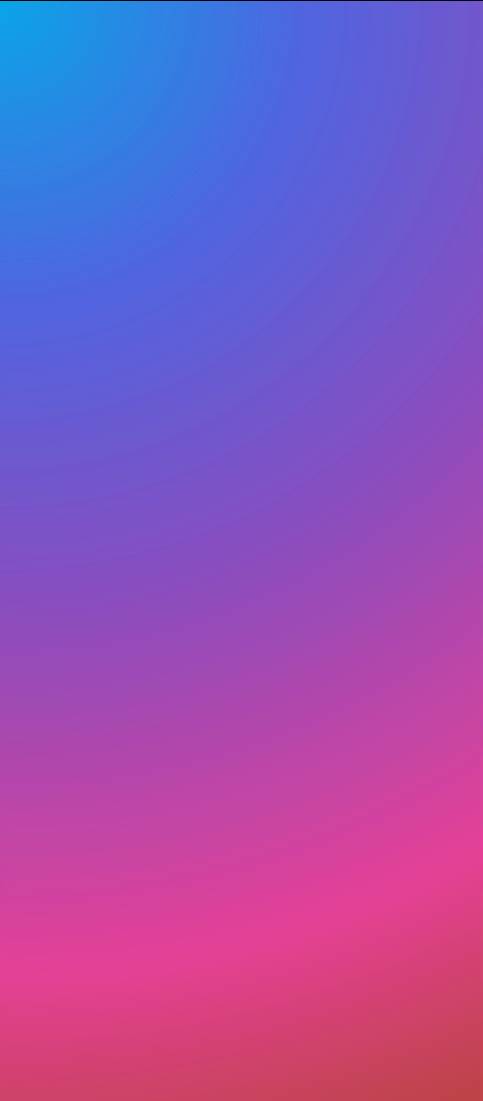 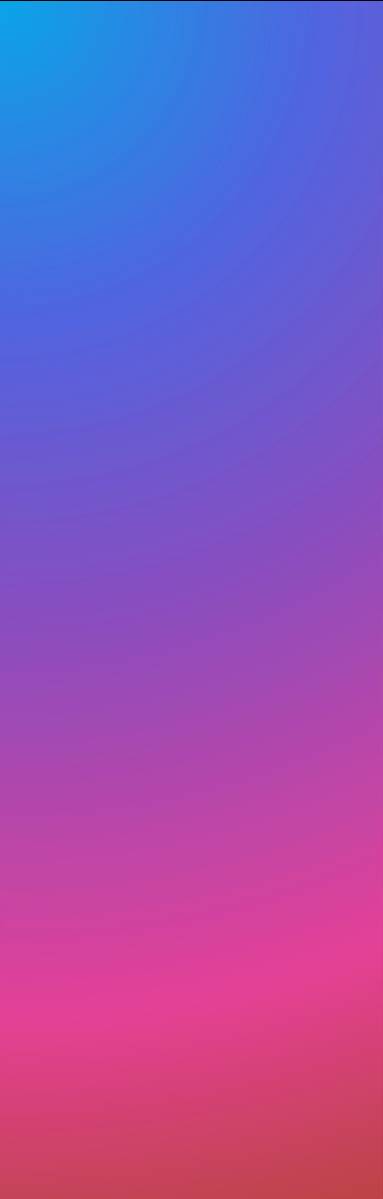 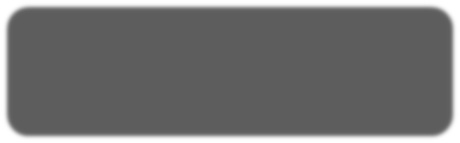 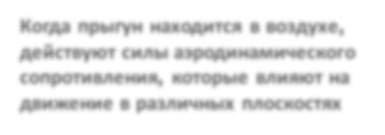 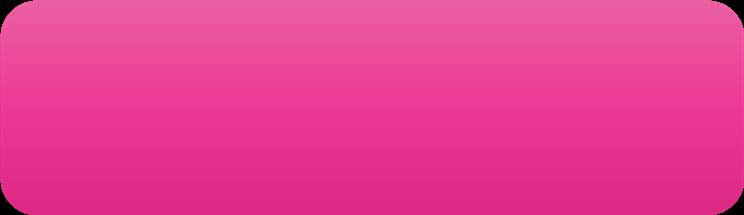 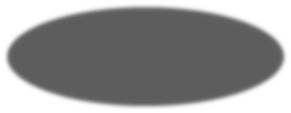 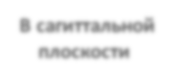 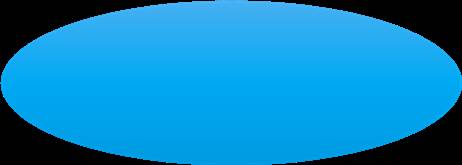 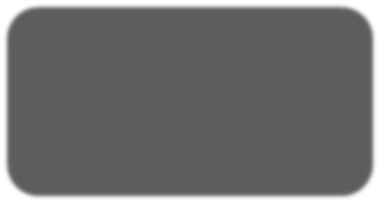 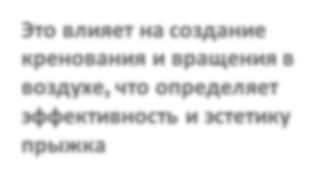 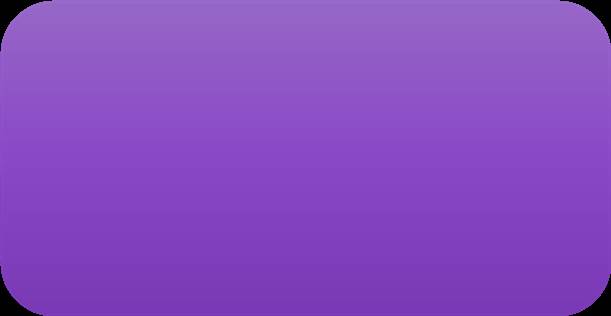 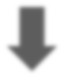 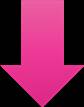 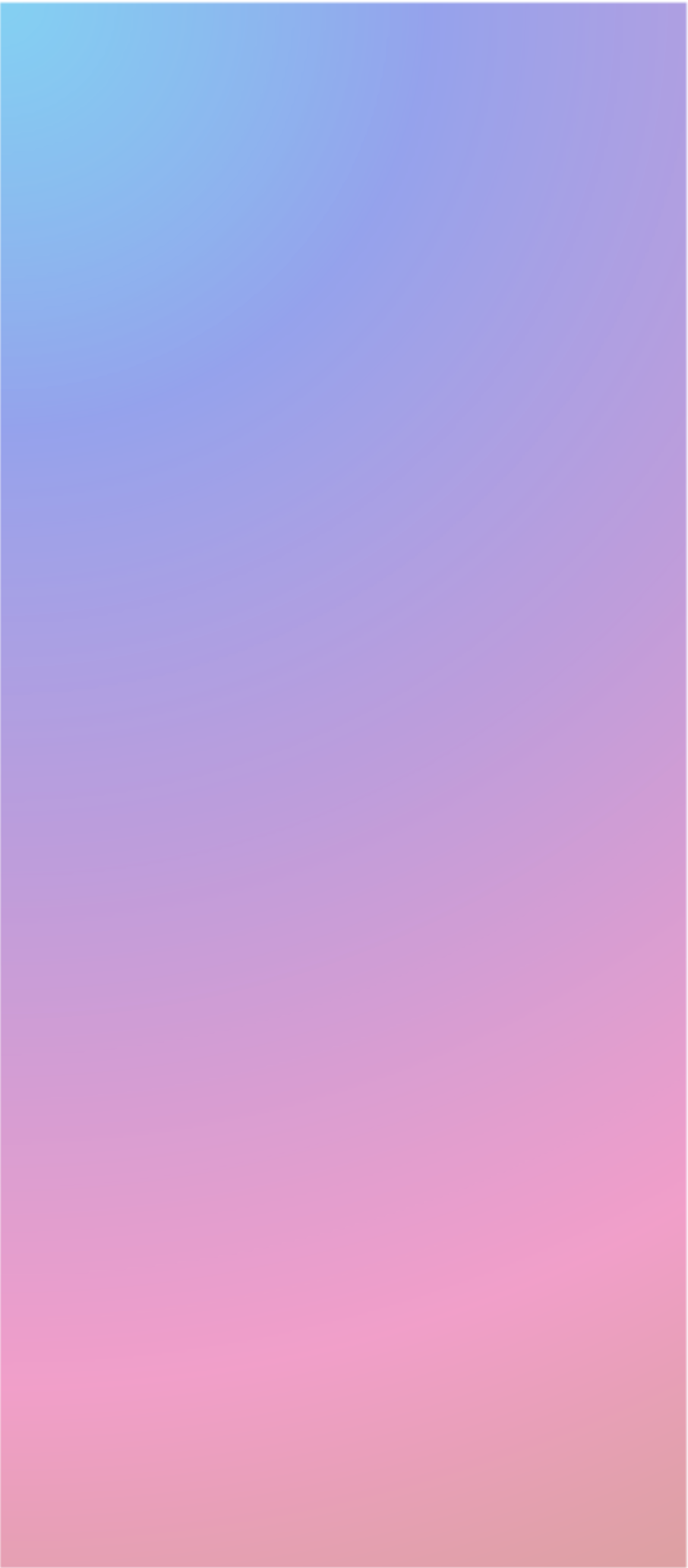 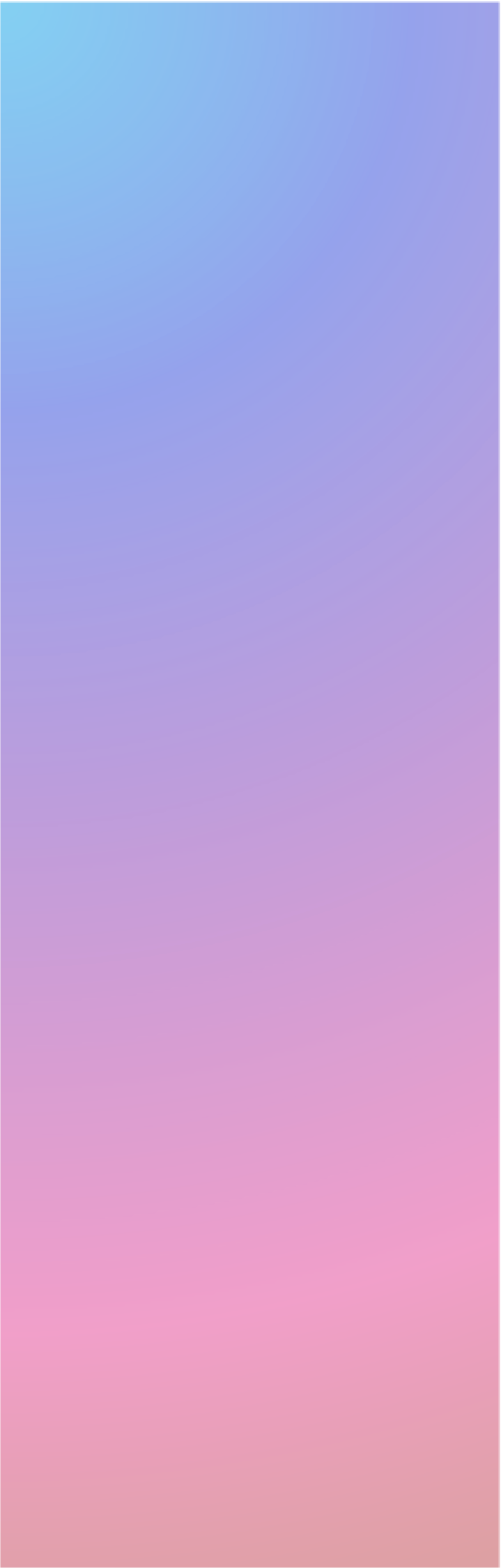 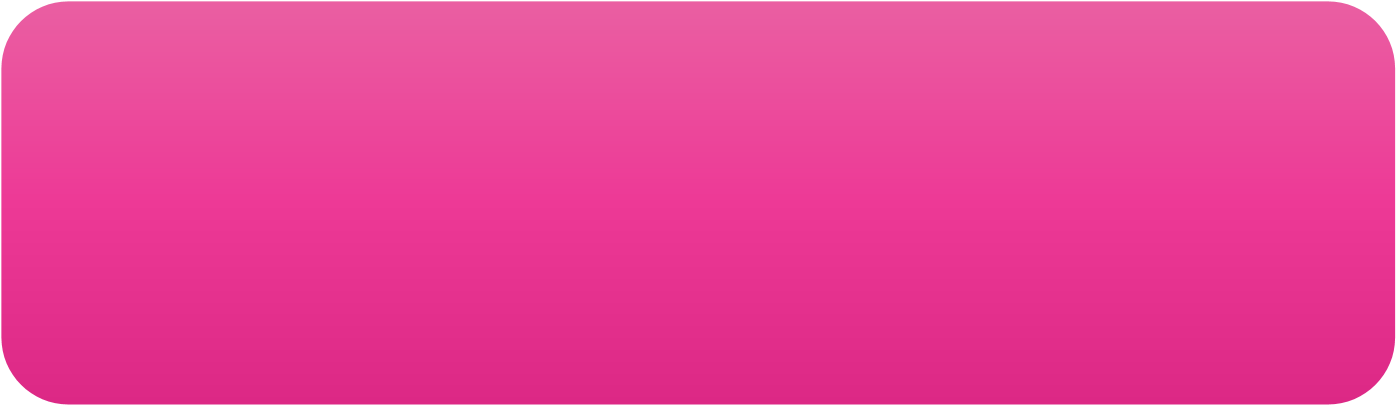 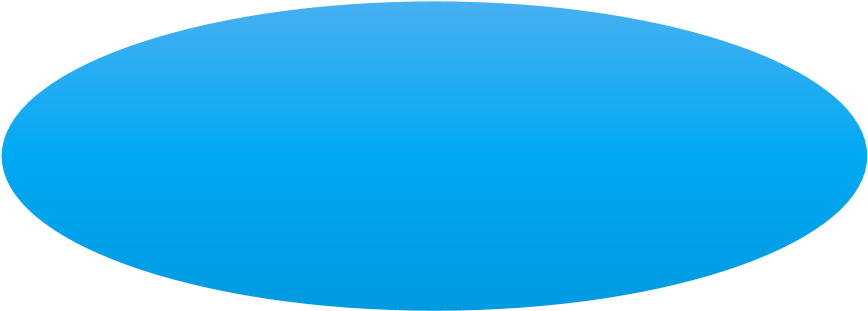 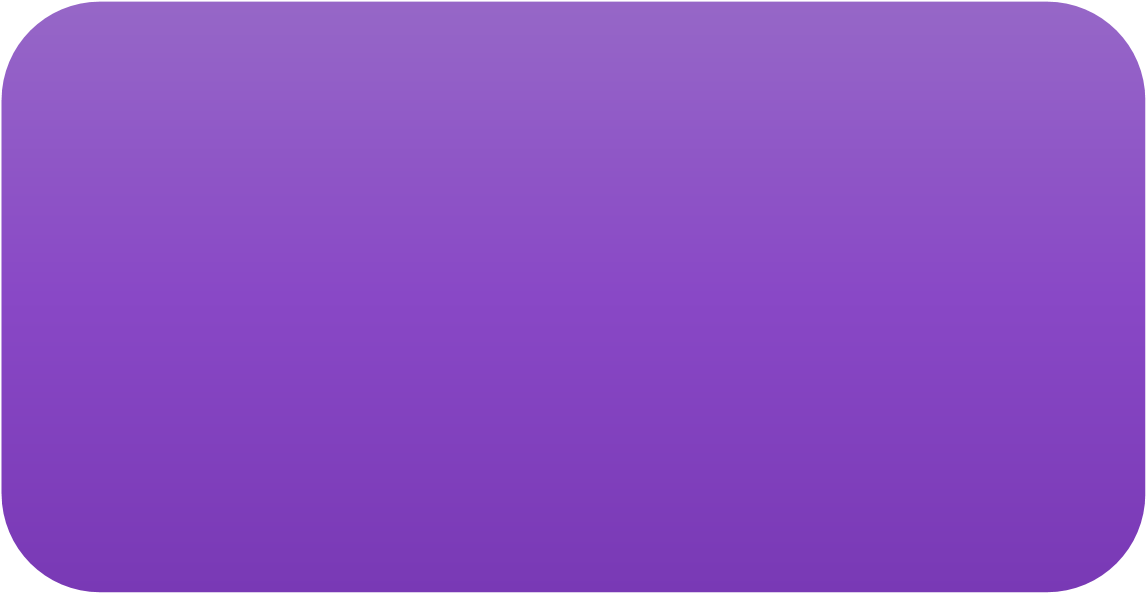 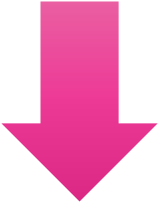 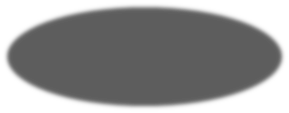 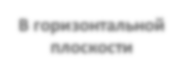 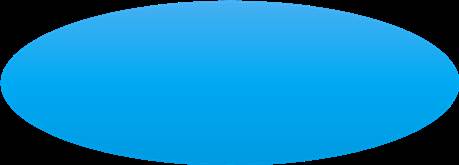 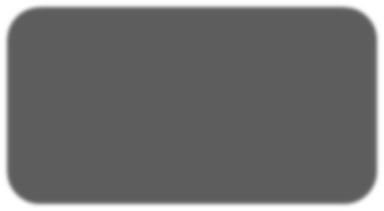 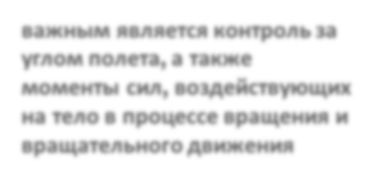 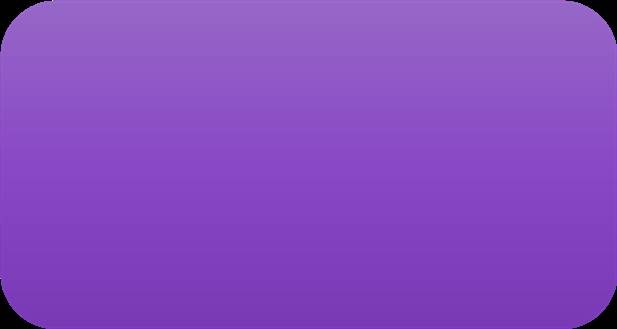 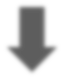 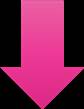 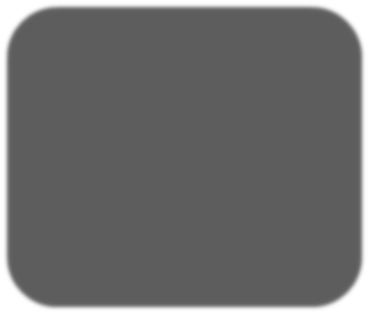 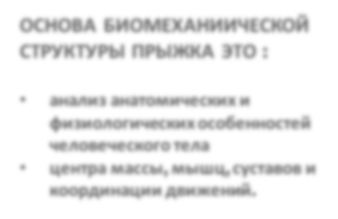 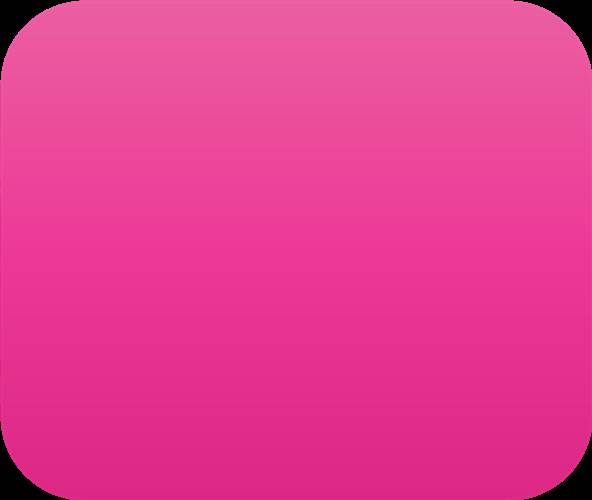 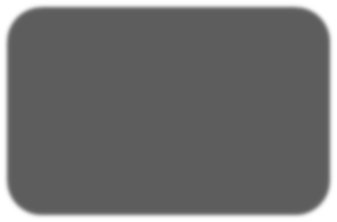 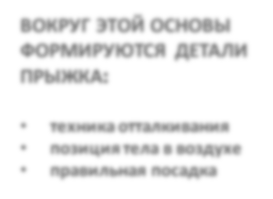 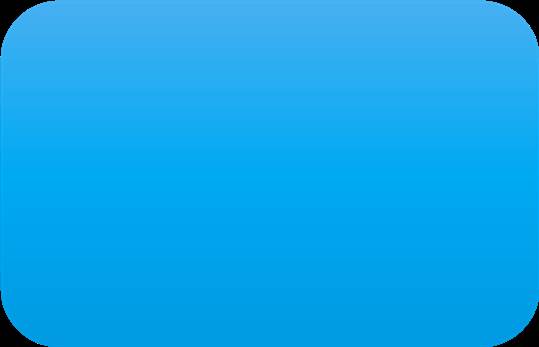 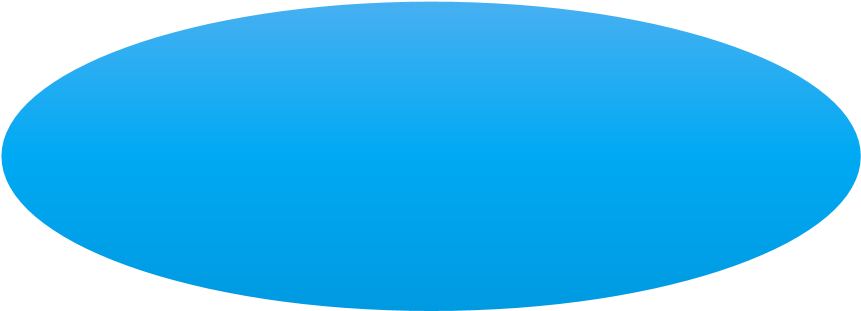 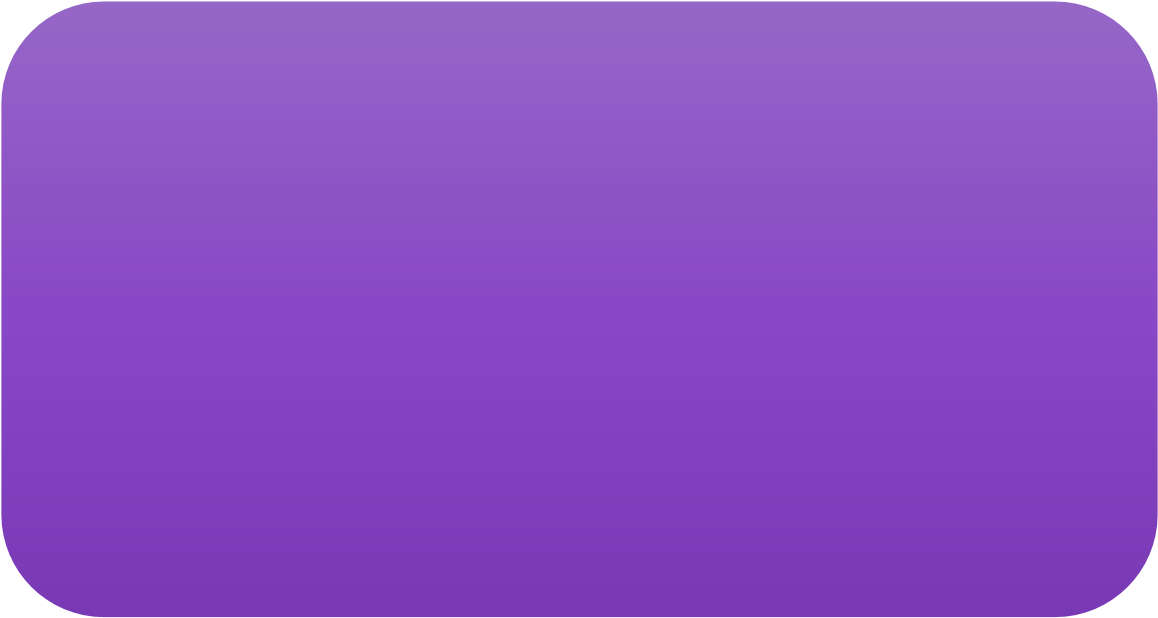 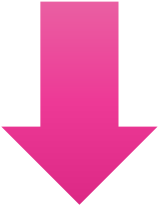 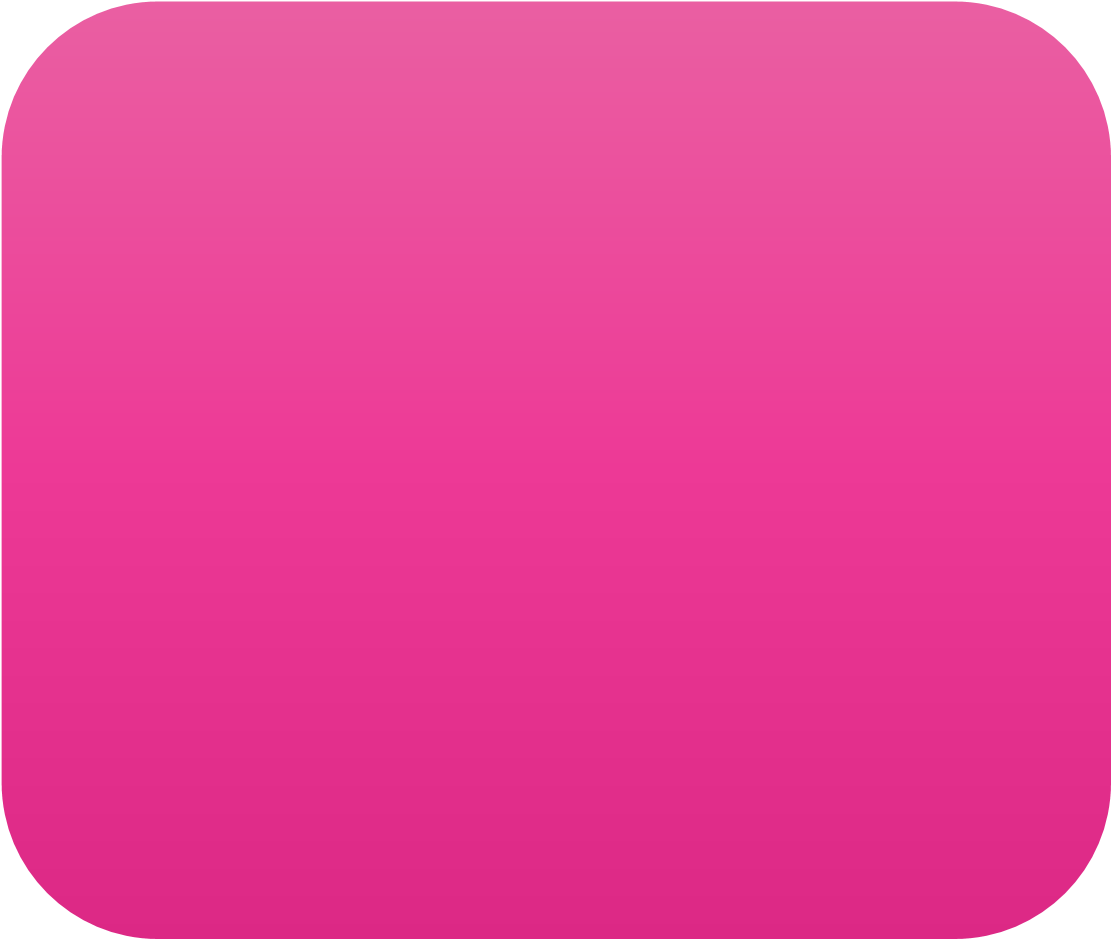 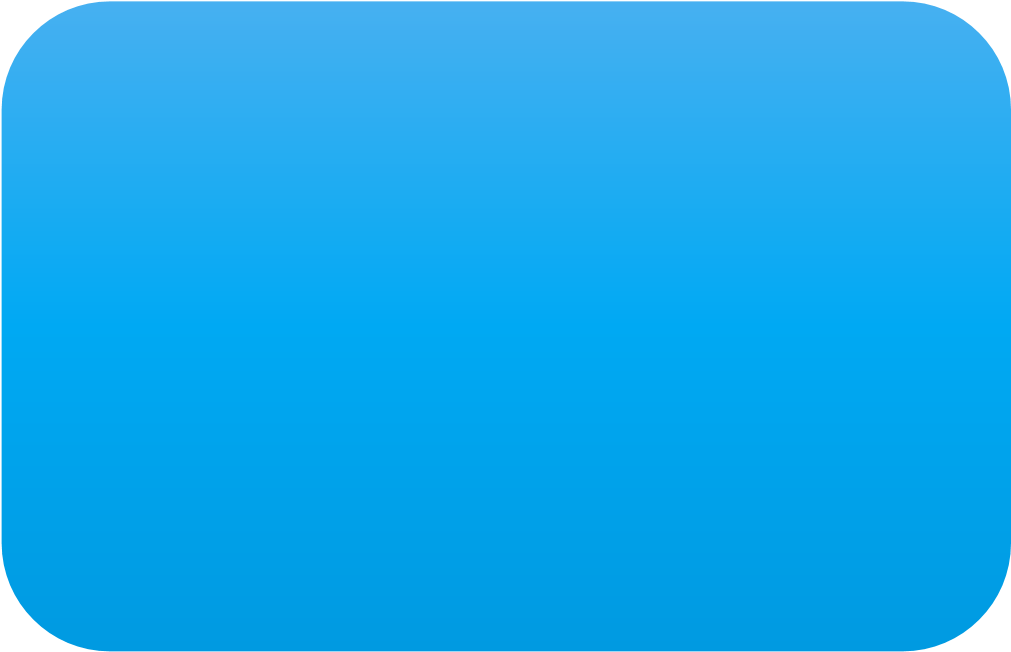 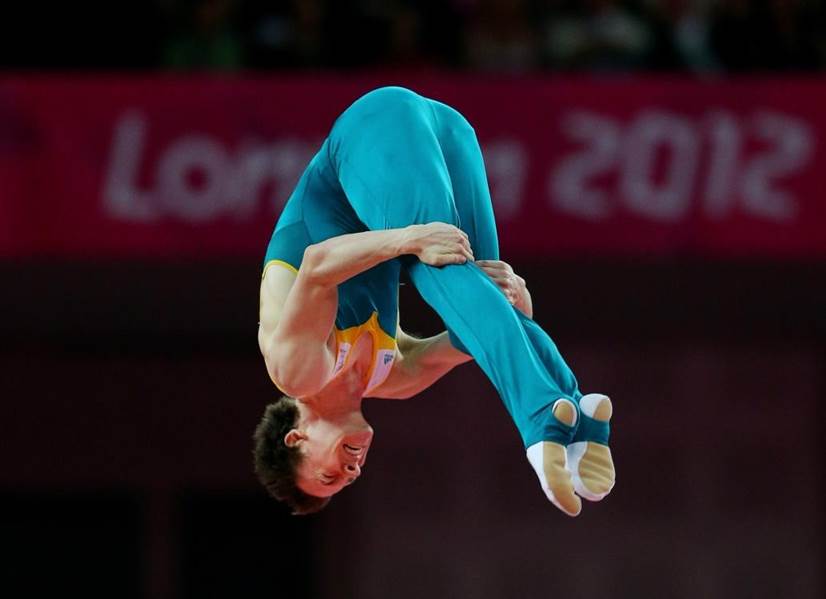 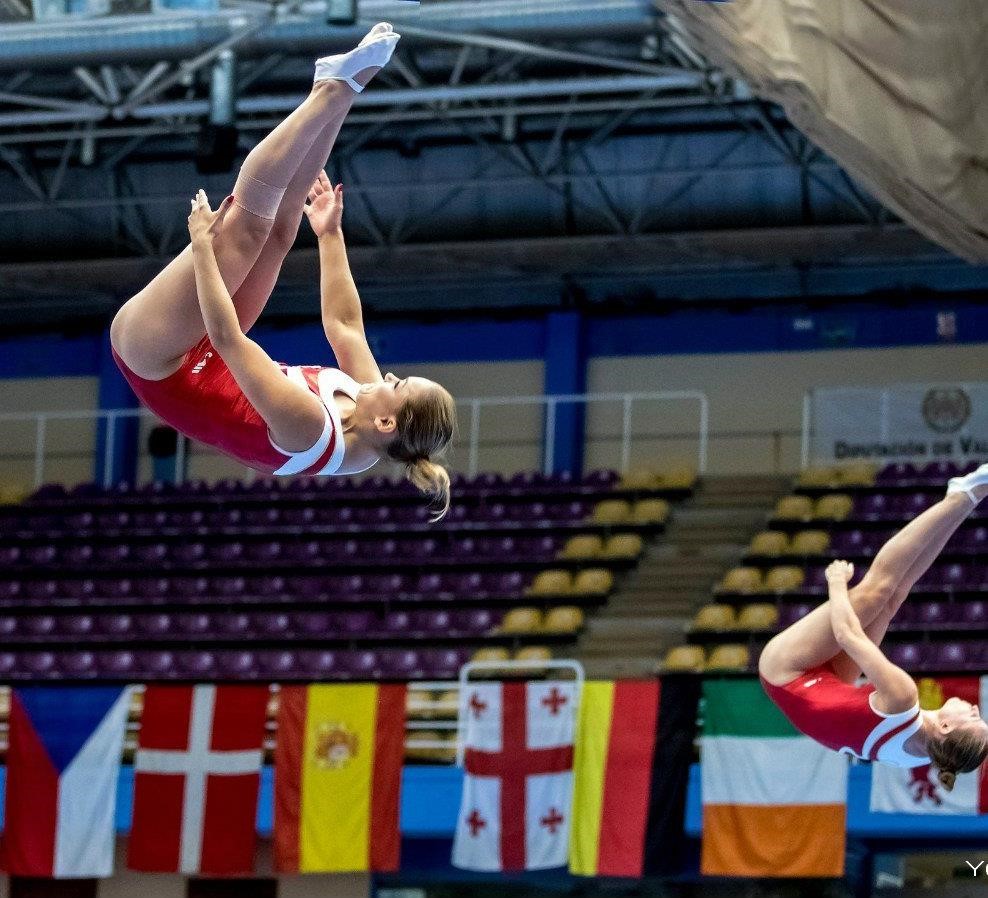 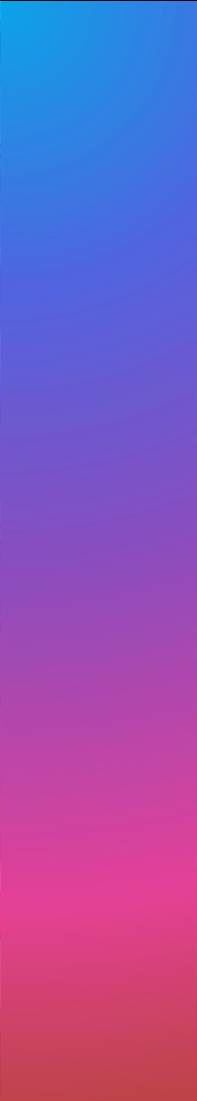 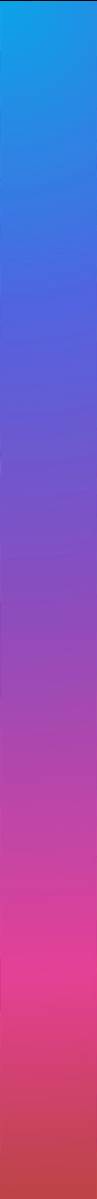 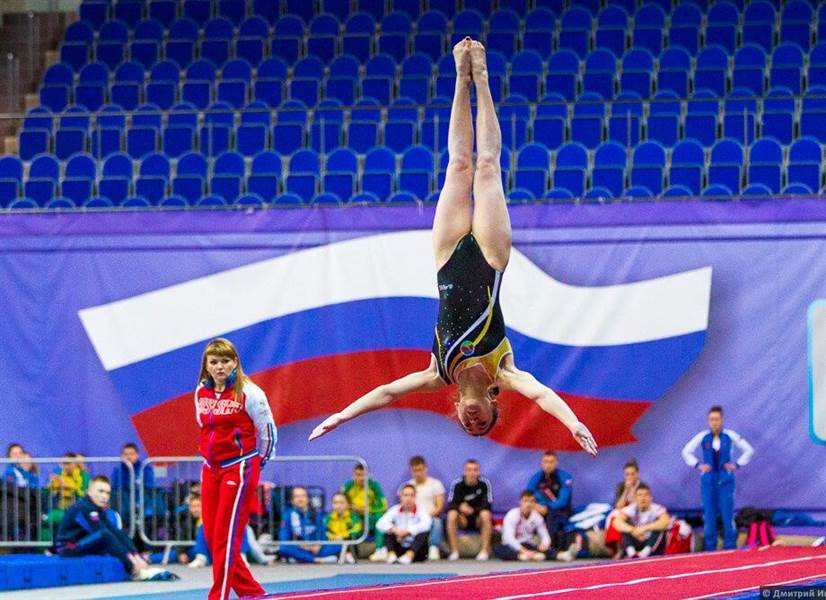 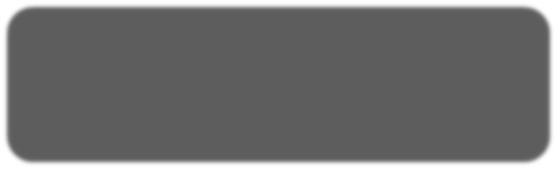 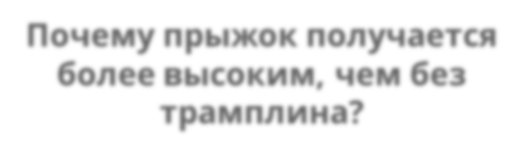 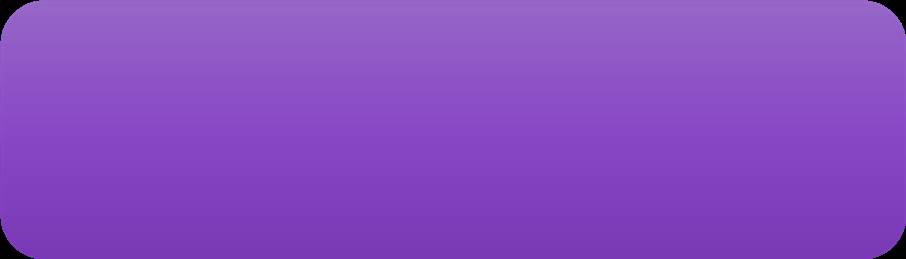 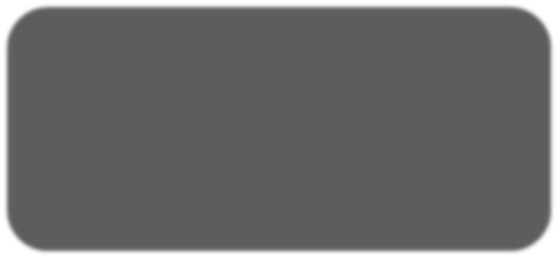 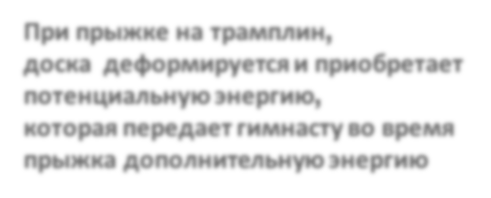 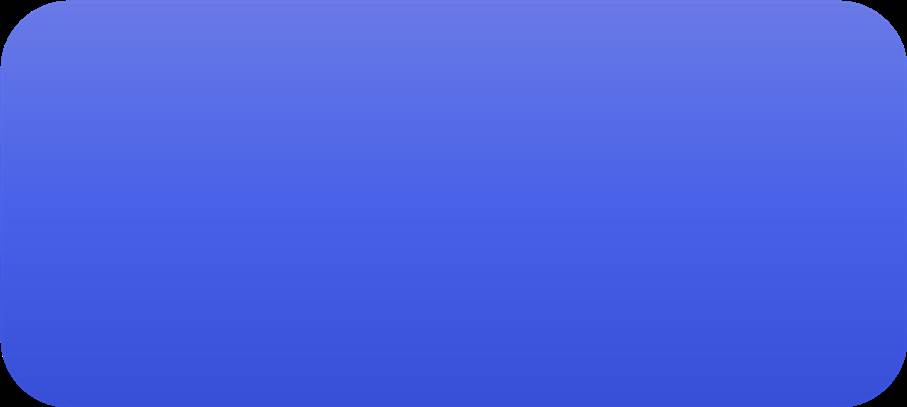 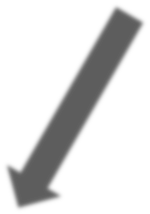 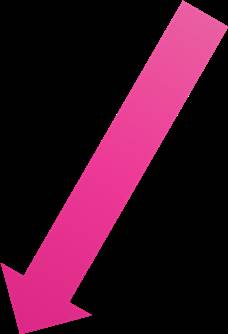 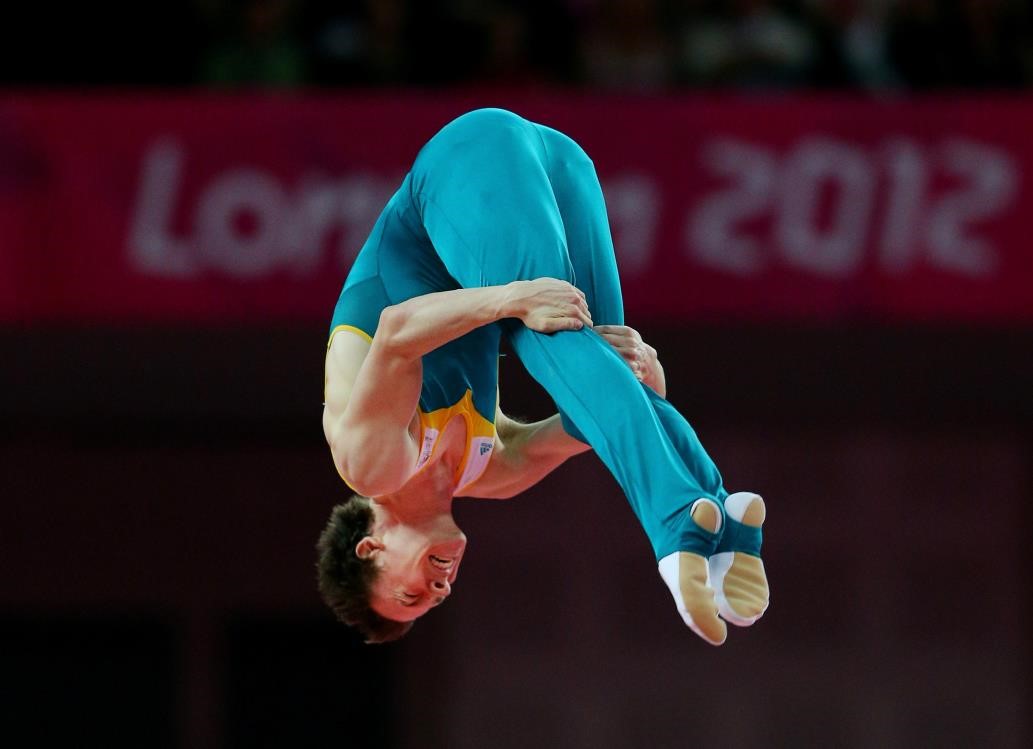 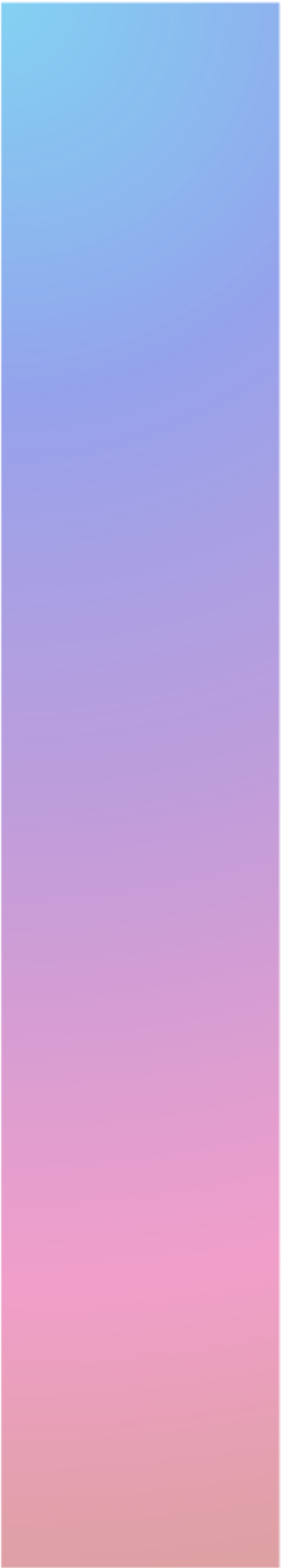 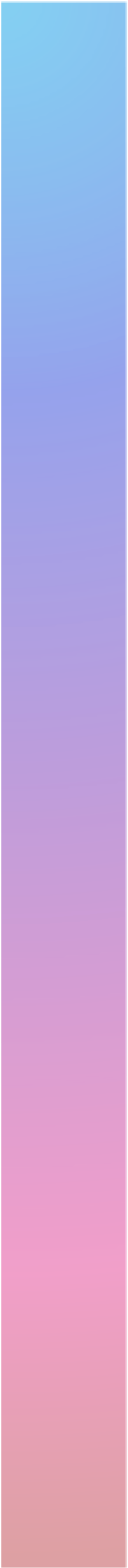 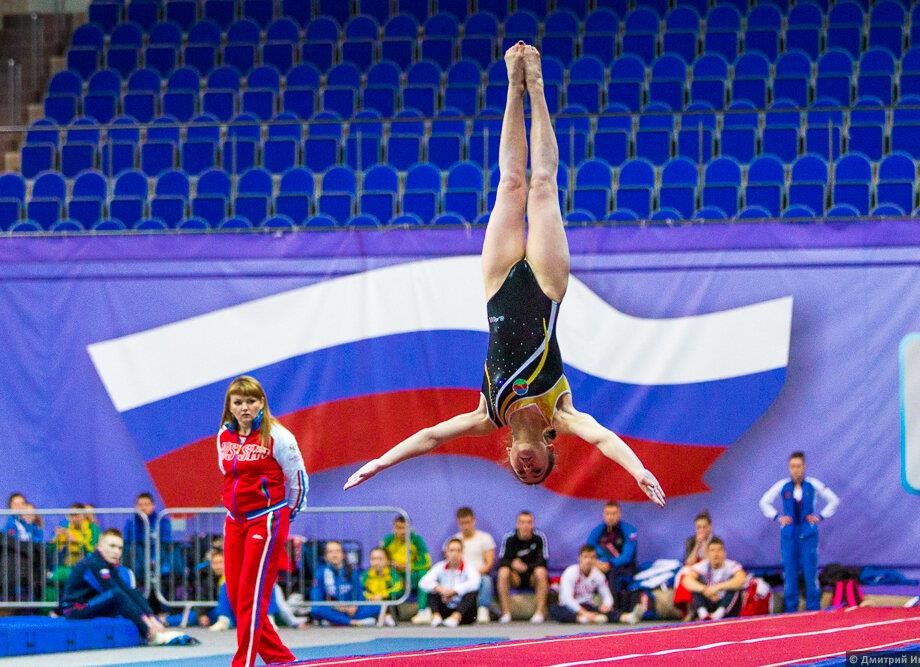 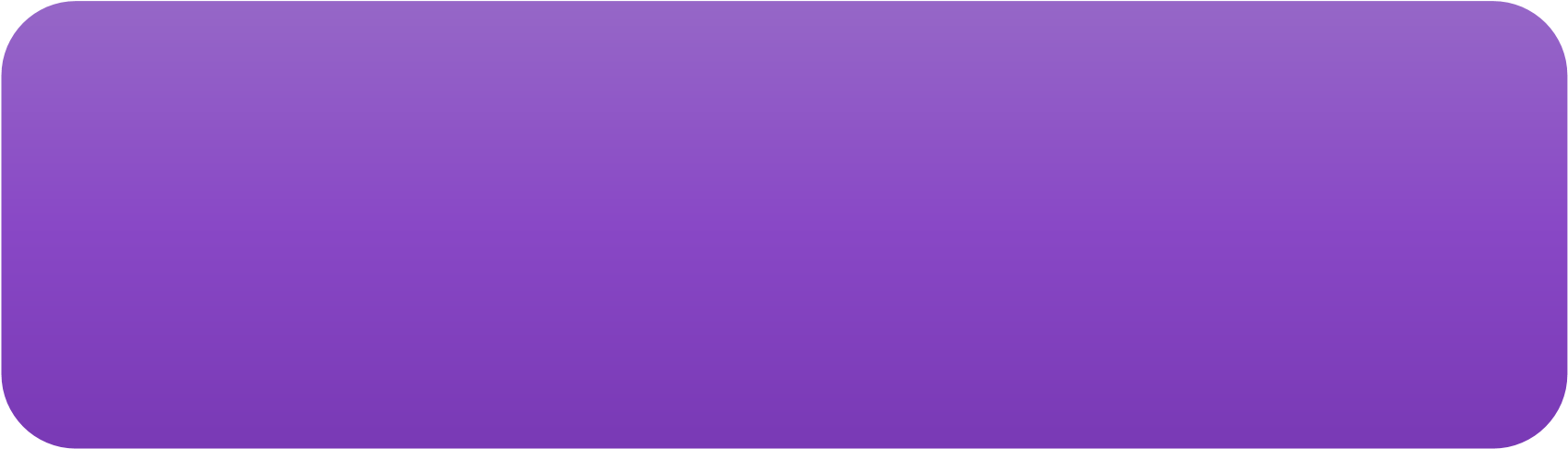 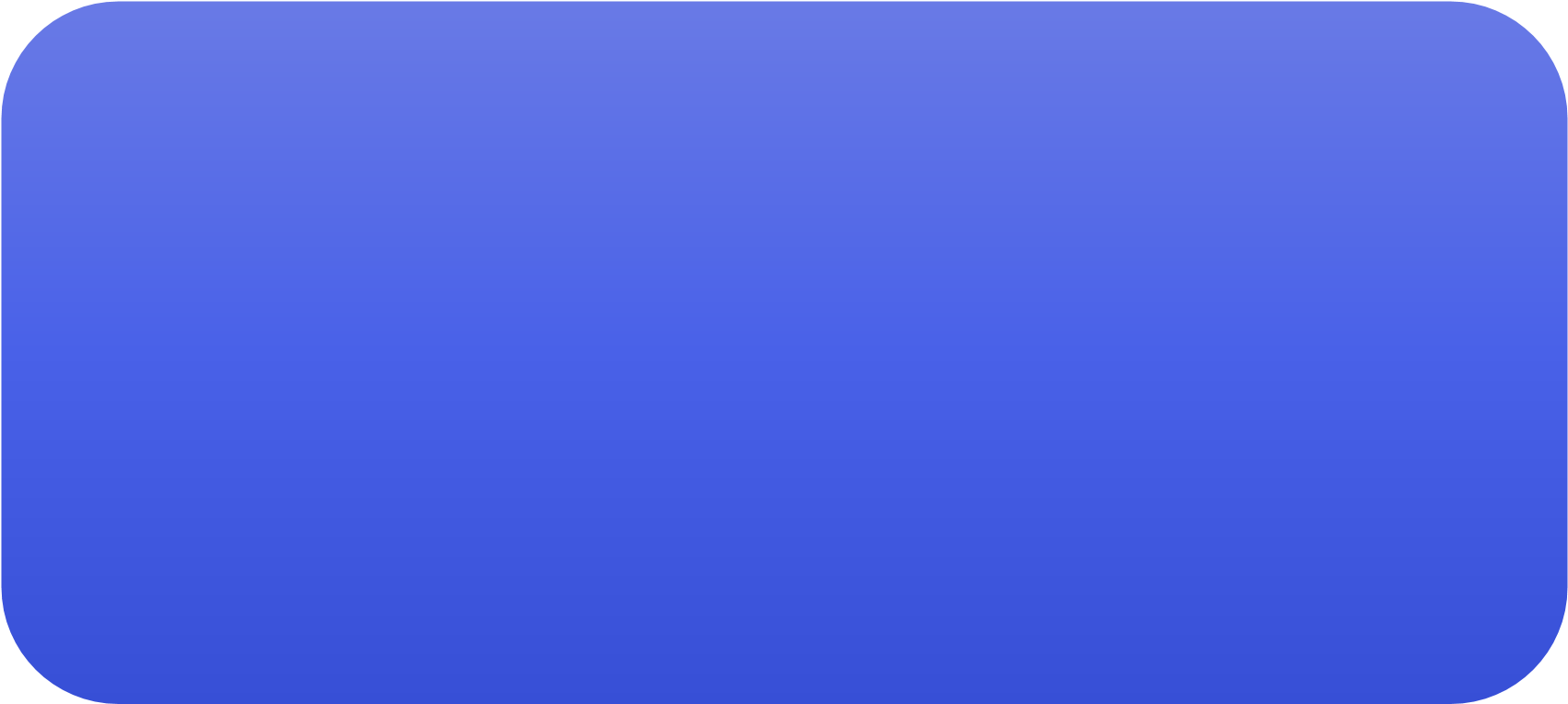 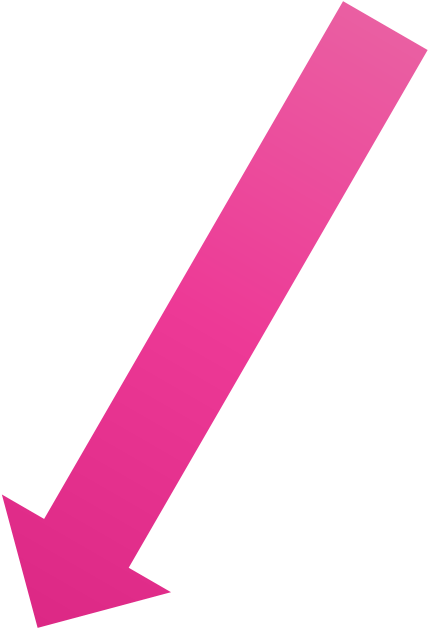 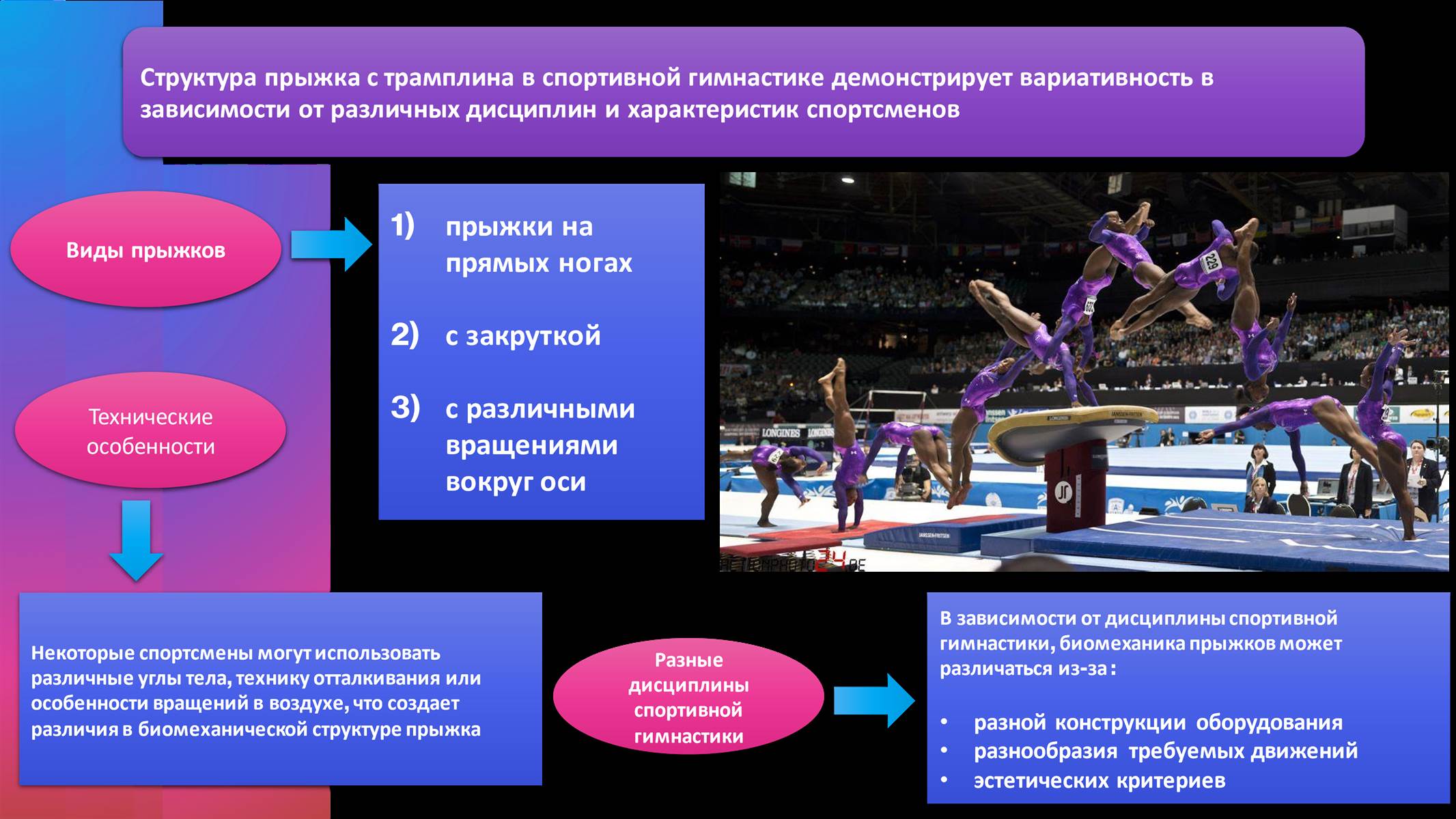 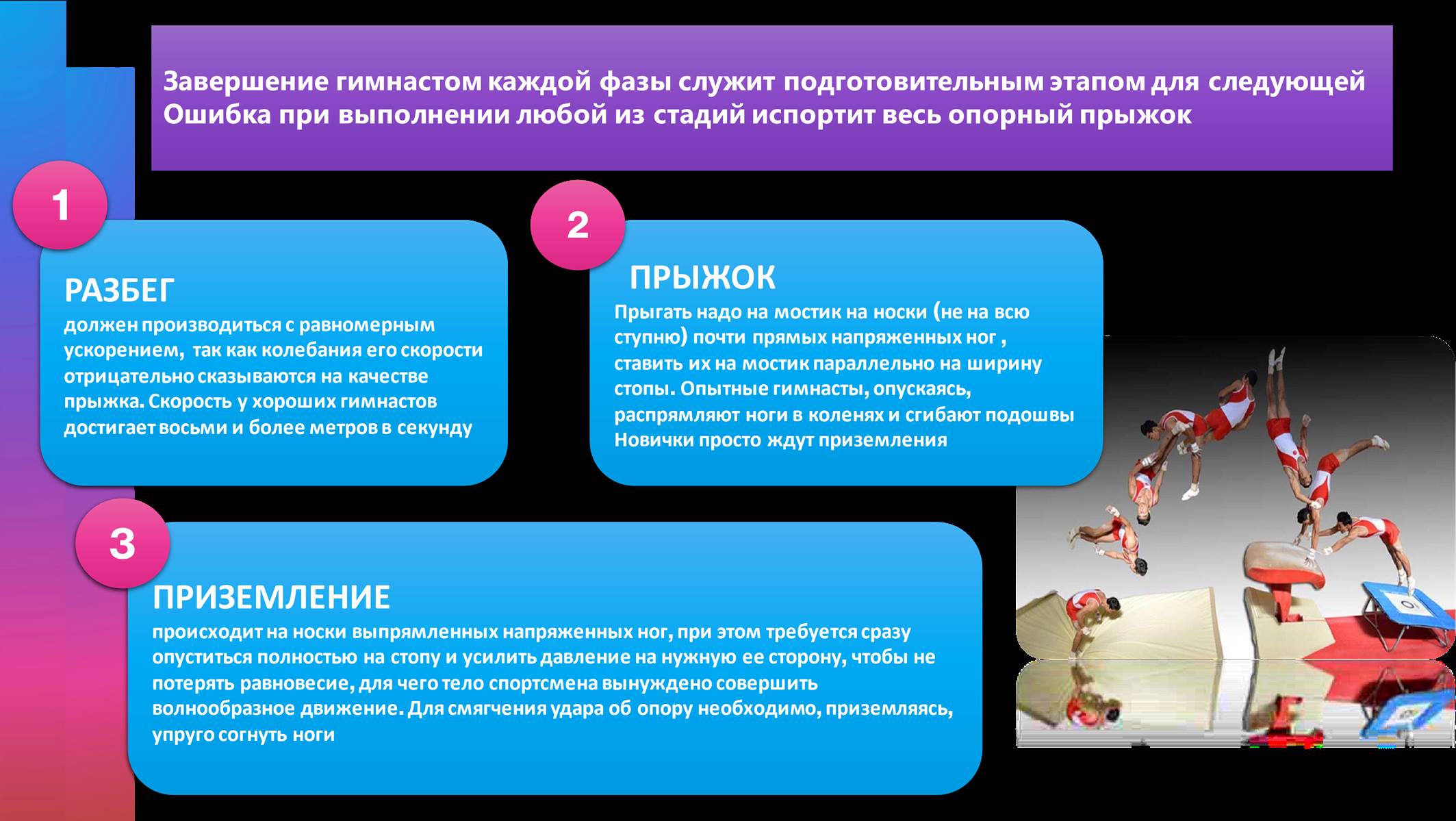 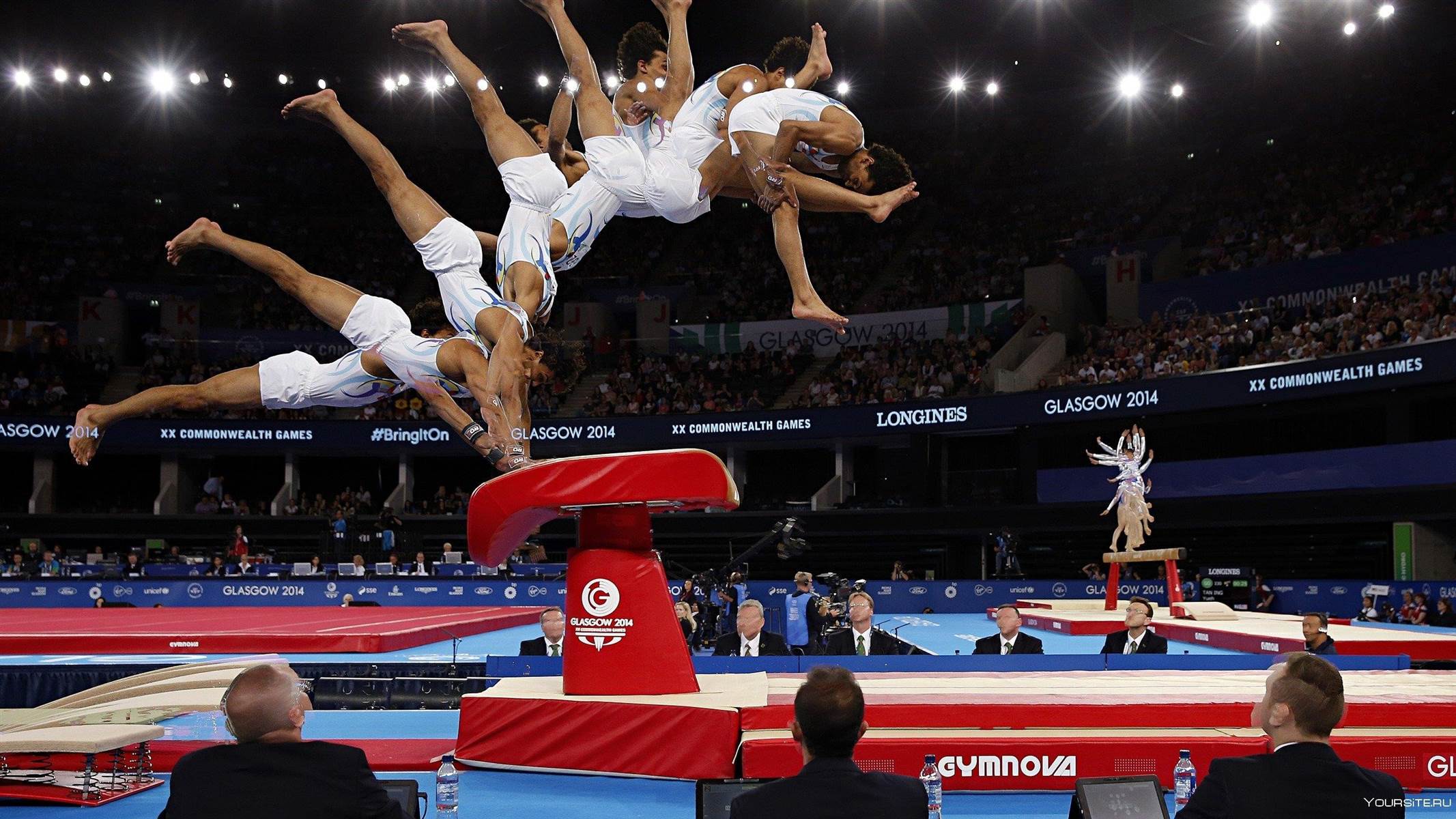 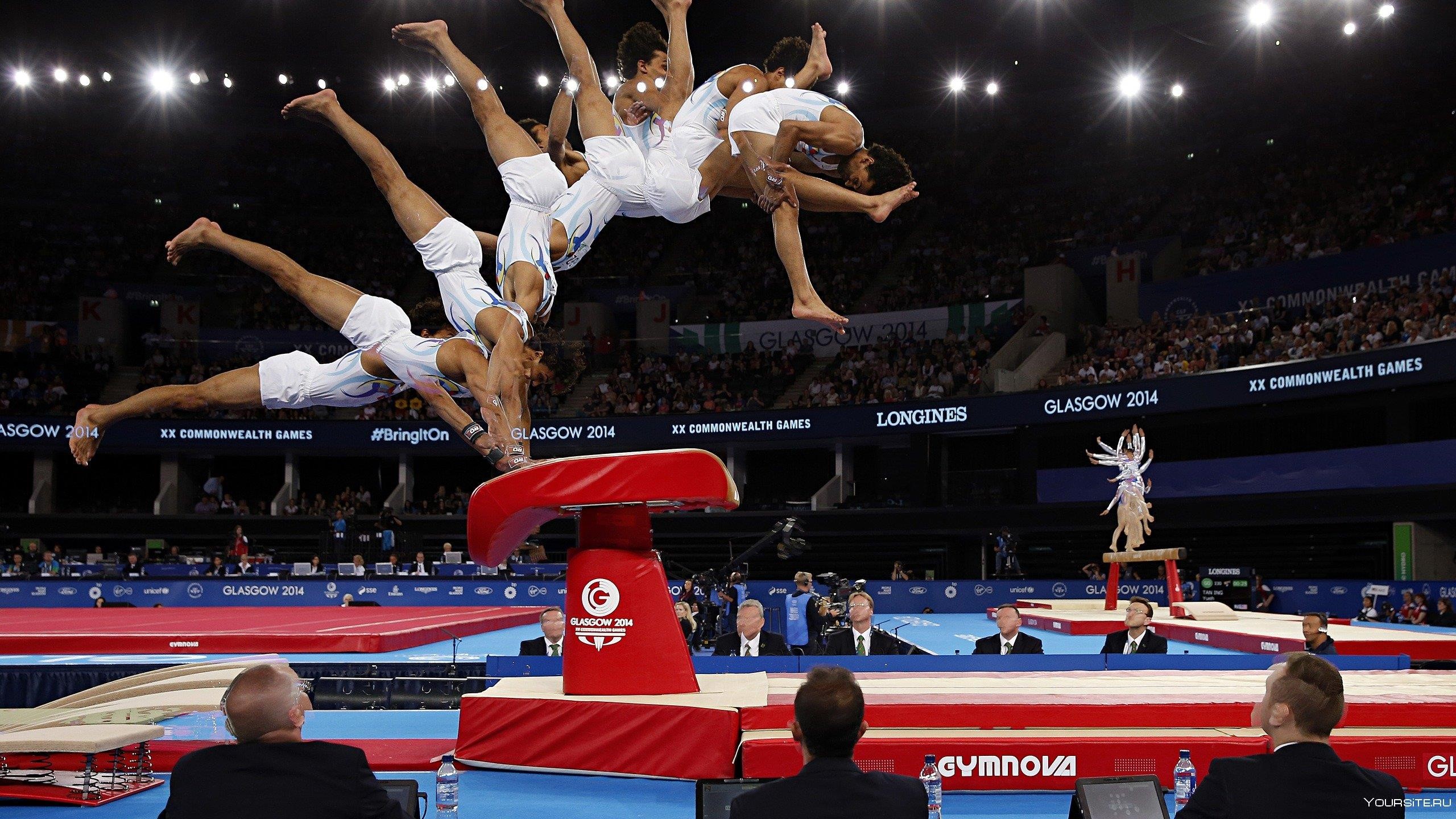 